МУНИЦИПАЛЬНОЕ АВТОНОМНОЕ  ОБЩЕОБРАЗОВАТЕЛЬНОЕ УЧРЕЖДЕНИЕ «ОСНОВНАЯ ОБЩЕОБРАЗОВАТЕЛЬНАЯ ШКОЛА № 14» Г. СЫСЕРТЬ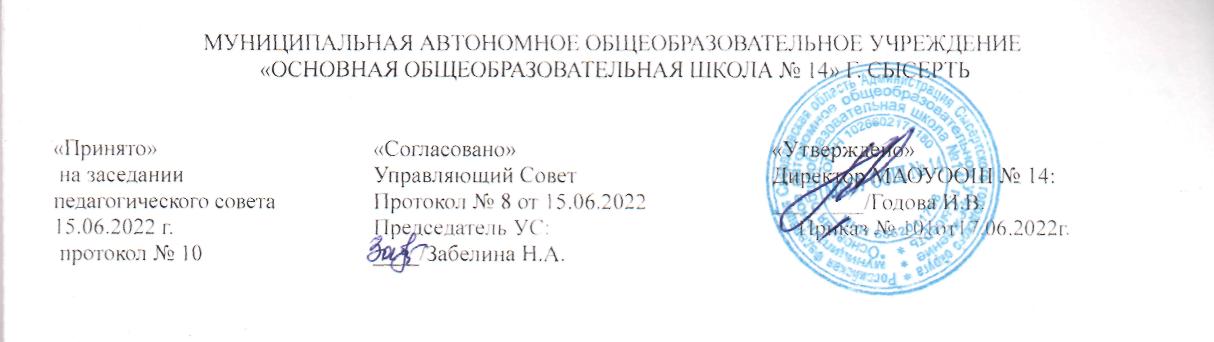 УЧЕБНЫЙ ПЛАН  НОДА В- 6.3 и 6.4ДЛЯ УЧАЩИХСЯ 1 ПОДГОТОВИТЕЛЬНОГО КЛАССА – 4 КЛАССА. 2022-23 уч.г4.3.1. Учебный планУчебный план начального общего образования умственно отсталых обучающихся с НОДА (далее – учебный план) обеспечивает введение в действие и реализацию требований Стандарта, определяет общий объем нагрузки и максимальный объем аудиторной нагрузки обучающихся, состав и структуру обязательных предметных областей и направлений внеурочной деятельности по классам (годам обучения).Адаптированная основная общеобразовательная программа начального общего образования умственно отсталых детей с НОДА может включать как один, так и несколько учебных планов.Формы организации образовательного процесса, чередование учебной и внеурочной деятельности в рамках реализации адаптированной основной общеобразовательной программы начального общего образования умственно отсталых детей с НОДА определяет образовательная организация.Учебные планы обеспечивают в случаях, предусмотренных законодательством Российской Федерации в области образования, возможность обучения на государственных языках субъектов Российской Федерации, а также возможность их изучения, и устанавливают количество занятий, отводимых на их изучение, по классам (годам) обучения.Учебный план состоит из двух частей – обязательной части и части, формируемой участниками образовательного процесса.Обязательная часть учебного плана определяет состав учебных предметов обязательных предметных областей, которые должны быть реализованы во всех имеющих государственную аккредитацию образовательных организациях, реализующих основную образовательную программу начального общего образования, и учебное время, отводимое на их изучение по классам (годам) обучения.Обязательная часть учебного плана отражает содержание образования, которое обеспечивает достижение важнейших целей современного начального образования:- формирование гражданской идентичности обучающихся, приобщение их к общекультурным, национальным и этнокультурным ценностям;- готовность обучающихся к продолжению образования на последующей ступени основного общего образования, их приобщение к информационным технологиям;- формирование здорового образа жизни, элементарных правил поведения в экстремальных ситуациях;- личностное развитие обучающегося в соответствии с его индивидуальностью.Образовательная организация самостоятельна в организации образовательного процесса, в выборе видов деятельности по каждому предмету (проектная деятельность, практические занятия, экскурсии и т. д.).Часть учебного плана, формируемая участниками образовательных отношений, обеспечивает реализацию особых (специфических) образовательных потребностей, характерных для данной группы обучающихся, а также индивидуальных потребностей каждого обучающегося. Время, отводимое на данную часть внутри максимально допустимой недельной нагрузки обучающихся (в подготовительном и 1 классе в соответствии с санитарно­гигиеническими требованиями эта часть отсутствует), может быть использовано: на увеличение учебных часов, отводимых на изучение отдельных учебных предметов обязательной части; на введение учебных курсов, обеспечивающих различные интересы обучающихся, в том числе этнокультурные.В целях обеспечения индивидуальных потребностей обучающихся часть учебного плана, формируемая участниками образовательного процесса, предусматривает:- учебные занятия, обеспечивающие удовлетворение особых образовательных потребностейумственно отсталых детей с НОДА и необходимую коррекцию недостатков в психическом и/или физическом развитии;  - учебные занятия для факультативного изучения отдельных учебных предметов;- учебные занятия, обеспечивающие различные интересы умственно отсталых обучающихся с НОДА, в том числе этнокультурные (например: история и культура родного края, этика, музыкальные занятия и др.).Коррекционно-развивающая область учебного плана реализуется через учебные предметы, включающие в себя систему фронтальных и индивидуальных занятий с обучающимися. В часть, формируемую участниками образовательного процесса, входит и внеурочная деятельность. В соответствии с требованиями Стандартавнеурочная деятельностьорганизуется по направлениям развития личности (духовно-нравственное, социальное, общеинтеллектуальное, общекультурное, адаптивно- спортивное).Организация занятий по направлениям внеурочной деятельности является неотъемлемой частью образовательного процесса в образовательной организации. Образовательные организации предоставляют родителям обучающихся возможность выбора широкого спектра занятий, направленных на развитие их детей. Одно из направлений внеурочной деятельности – проведение коррекционно-развивающих занятий, которые являются обязательными дляумственно отсталых обучающихся с НОДА.Чередование учебной и внеурочной деятельности в рамках реализации адаптированной основной общеобразовательной программы начального общего образования определяет образовательная организация. Время, отведённое на внеурочную деятельность, не учитывается при определении максимально допустимой недельной нагрузки обучающихся, но учитывается при определении объёмов финансирования, направляемых на реализацию основной образовательной программы.Режим работы 5-дневная учебная неделя. Для учащихся 1-4  классов максимальная продолжительность учебной недели составляет 5 дней.Продолжительность учебного года на первой ступени общего образования составляет 34 недели, в подготовительных и 1 классах – 33 недели. Продолжительность каникул в течение учебного года составляет не менее 30 календарных дней, летом –не менее 8 недель. Для обучающихся в подготовительных и 1 классах устанавливаются в течение года дополнительные недельные каникулы. Продолжительность урока составляет: в подготовительных и 1 классах – 35 минут; во 2-4 классах – 35-40 минут (по решению образовательной организации).Образовательную нагрузку необходимо равномерно распределять в течение учебной недели, при этом объем максимально допустимой нагрузки в течение дня должен составлять:- для обучающихся подготовительных и первых классов – не более 4 уроков, и один день в неделю – не более 5 уроков с учетом урока адаптивной физической культуры;- для обучающихся вторых – четвертых классов – не более 5 уроков.Объем домашних заданий (по всем предметам) должен быть таким, чтобы затраты времени на его выполнение не превышали (в астрономических часах): во 2-3-х классах – 1,5 ч., в 4-х – 2 ч.Обучение в подготовительных и первых классах осуществляется с соблюдением следующих дополнительных требований:- учебные занятия проводятся по 5-дневной учебной неделе и только в первую смену;- обучение проводится без балльного оценивания знаний обучающихся и домашних заданий;- дополнительные недельные каникулы в середине третьей четверти при традиционном режиме обучения.При обучении по адаптированной основной общеобразовательной программе начального общего образования умственно отсталые школьники с НОДА обучаются в условиях специального малокомплектного класса для детей с двигательными нарушениями и сходными образовательными потребностями. Наполняемость специального класса не может превышать 7 детей; в классах для детей с множественными нарушениями развития – до 5 детей.Предметы (курсы) коррекционно-развивающей направленности (индивидуальные и групповые занятия по логопедии, по психологической коррекции, по двигательной коррекции, а также занятия, направленные на развитие осознания, ощущений, ориентировки в пространстве и на плоскости) являются основой для развития жизненных компетенций. Чем сложнее дефект развития, тем более необходимы данные коррекционно-развивающие занятия.Коррекционная работа осуществляется в рамках целостного подхода к воспитанию и развитию ребенка. Исходным принципом для определения целей и задач коррекции, а также способов их решения является принцип единства диагностики и коррекции развития. Важно и создание условий, в максимальной степени способствующих развитию ребенка.Коррекционно-развивающие занятия проводятся с умственно отсталыми обучающимися с НОДА по мере выявления педагогом, психологом, дефектологом индивидуальных пробелов в их развитии и обучении. При изучении индивидуальных особенностей школьника принимаются во внимание следующие показатели: психофизическое состояние и развитие ребенка, особенности и уровень развития познавательной сферы, особенности усвоения знаний, умений, навыков, предусмотренных программой. При подготовке и проведении коррекционно-развивающих занятий учитываются индивидуальные особенности каждого учащегося.Групповые коррекционно-развивающие занятия могут быть включены в программы внеурочной деятельности. Проведение индивидуальных коррекционно-развивающих занятий (их место в режиме образовательной организации) определяется организацией самостоятельно, в соответствии с существующими нормативными документами и локальными актами образовательной организации.Коррекционно-развивающие занятия с умственно отсталыми обучающимися с НОДА предусматривают: занятия АФК, логопедические занятия и индивидуальные и групповые занятия по коррекции и развитию когнитивных функций.Группы комплектуются с учетом однородности и выраженности речевых, двигательных и других нарушений. Наполняемость групп – 2-4 учащихся. Продолжительность групповых и индивидуальных занятий до 25-30 минут, занятий по ЛФК – до 40 минут.Задачами коррекционно-развивающих занятий являются:предупреждение вторичных биологических и социальных отклонений в развитии, затрудняющих образование и социализацию ребенка;исправление нарушений психофизического развития медицинскими, психологическими, педагогическими средствами;формирование у учащихся средств компенсации дефицитарных психомоторных функций, не поддающихся исправлению;формирование способов познавательной деятельности, позволяющих учащемуся осваивать общеобразовательные предметы.Комплексная абилитация умственно отсталых учащихся с НОДА предусматривает медицинское воздействие, коррекцию физических недостатков с помощью массажа и лечебной физической культуры, логопедическую работу, психологическую коррекцию.Коррекционно-компенсаторный подход реализуется всеми участниками образовательного процесса. Ведущими специалистами при этом являются врач, учитель ЛФК, педагог-психолог, учитель-логопед, учитель-дефектолог, которые осуществляют диагностику, определяют программу коррекции развития ребенка и проводят коррекционные занятия. Кроме того, специалисты дают рекомендации по включению коррекционных компонентов во все формы образовательного процесса.В коррекционно-развивающей области учитывается специфика контингента учащихся, ее содержание направлено на коррекцию психофизического развития личности, создание компенсаторных и социально-адаптационных способов деятельности. Коррекционно-развивающая область может быть представлена курсами, направленными на развитие ощущений, ориентировки в пространстве.В связи с необходимостью развития коммуникативных навыков для умственно отсталых учащихся 1-3-х классов возможно введение коррекционно-развивающих занятий «Основы коммуникации».С умственно- отсталыми детьми, имеющими выраженные двигательные нарушения в сочетании с нарушениями пространственных представлений, могут быть введены коррекционно-развивающие курсы «Психомоторика», «Развитие мануальной деятельности», обеспечивающие коррекцию и компенсацию нарушений мелкой моторики. Количество часов определяется необходимостью дополнительных занятий с учащимися по классам.Для данной категории умственно отсталых детей характерно сочетание нескольких нарушений (ДЦП в сочетании с нейросенсорной тугоухостью, нейровизуальными нарушениями, различными неврологическими синдромами и др.) затрудняющих формирование навыков самообслуживания. В связи с этим возможно введение коррекционно-развивающих курсов «Формирование самообслуживания», «Социально бытовая ориентировка» с обучающимися, нуждающимися в особых условиях обучения и воспитания для более эффективного обучения самостоятельности.Коррекция и компенсация двигательных расстройств обучающихся реализуется под контролем руководителя физического воспитания, учителем АФК и учителем ЛФК. Ежедневно занятия АФК и ЛФК чередуются с общеобразовательными уроками. В расписании дополнительно предусмотрены 1 час/нед. АФК и 1 час/нед. ЛФК для индивидуальных занятий одновременно для всех учащихся класса. Это обусловлено необходимостью ежедневной организации динамических и/или релаксационных пауз между уроками в зависимости от структуры и степени тяжести индивидуального двигательного дефекта.Индивидуальные занятия по АФК и ЛФК обеспечивают коррекцию индивидуального двигательного дефекта. Количество часов на каждого учащегося определяется медицинской службой в зависимости от тяжести двигательного нарушения (от 2 до 5 час/нед.).Особенностью учебного плана для обучающихся с нарушением опорно-двигательного аппарата и умственной отсталостью, обусловленной психофизическими особенностями обучающихся с нарушением опорно-двигательного аппарата и программами коррекционно-развивающей направленности, является реализация учебного предмета «Физическая культура» по программе «Адаптивная физическая культура».В первовм классе безотметочое оценивания.Текущий, промежуточный, итоговый контроль успеваемости учащихся во 
2 - 9-х классах осуществляется по пятибалльной системе. Успешность освоения образовательных программ учащимися оценивается в баллах: “ – плохо, “ – неудовлетворительно, “ – удовлетворительно, “ – хорошо, “ – отлично. Учитель, проверяя и оценивая работы, устные ответы учащихся, достигнутые ими навыки и умения, выставляет отметку в классный журнал, электронный журна и дневник учащегося.Промежуточная аттестация во 2 - 9-х классах проводится по итогам учебных четвертей. Четвертные отметки выставляются на основе отметок за письменные работы и устные ответы учащихся. Промежуточная аттестация (итоговый контроль) в переводных классах может проводиться в следующих формах: итоговая контрольная работа, комплексная работа др. В соответствии с федеральными государственными образовательными стандартами в промежуточную аттестацию включается диагностика результатов личностного развития. Она может проводиться в разных формах (диагностическая работа, результаты наблюдения и др.).Учебный план НОДА В-  6.4.Учебный план для образовательных организаций, реализующих ООП НОО на основе ИП для обучающихся с нарушениями опорно-двигательного аппарата с ТМНР (вариант 6.4.)Учебные планы обеспечивают в случаях, предусмотренных законодательством Российской Федерации в области образования, возможность обучения на государственных языках субъектов Российской Федерации, а также возможность их изучения, и устанавливают количество занятий, отводимых на их изучение, по классам (годам) обучения.Образовательная организация самостоятельна в организации образовательного процесса, в выборе видов деятельности по каждому предмету (проектная деятельность, практические занятия, экскурсии и т. д.).Часть учебного плана, формируемая участниками образовательных отношений, обеспечивает реализацию особых (специфических) образовательных потребностей, характерных для данной группы обучающихся, а также индивидуальных потребностей каждого обучающегося. Время, отводимое на данную часть внутри максимально допустимой недельной нагрузки обучающихся  может быть использовано: на увеличение учебных часов, отводимых на изучение отдельных учебных предметов обязательной части; на введение учебных курсов, обеспечивающих различные интересы обучающихся, в том числе этнокультурные.В целях обеспечения индивидуальных потребностей обучающихся часть учебного плана, формируемая участниками образовательного процесса, предусматривает:- учебные занятия, обеспечивающие удовлетворение особых образовательных потребностей детей с НОДА и необходимую коррекцию недостатков в психическом и/или физическом развитии;  - учебные занятия, обеспечивающие различные интересы обучающихся с НОДА, в том числе этнокультурные (например: история и культура родного края, этика, музыкальные занятия и др.).Коррекционно-развивающая область учебного плана реализуется через учебные предметы, включающие в себя систему фронтальных и индивидуальных занятий с обучающимися. В часть, формируемую участниками образовательного процесса, входит и внеурочная деятельность. В соответствии с требованиями Стандартавнеурочная деятельностьорганизуется по направлениям развития личности (духовно-нравственное, социальное, общеинтеллектуальное, общекультурное, адаптивно- спортивное).Организация занятий по направлениям внеурочной деятельности является неотъемлемой частью образовательного процесса в образовательной организации. Образовательные организации предоставляют обучающимся возможность выбора широкого спектра занятий, направленных на их развитие. Одно из направлений внеурочной деятельности – проведение коррекционно-развивающих занятий, которые являются обязательными для обучающихся с НОДА и  ТМРН.Чередование учебной и внеурочной деятельности в рамках реализации адаптированной основной образовательной программы начального общего образования определяет образовательная организация. Время, отведённое на внеурочную деятельность, не учитывается при определении максимально допустимой недельной нагрузки обучающихся, но учитывается при определении объёмов финансирования, направляемых на реализацию основной образовательной программы.Режим работы 5-дневная учебная неделя). Для учащихся 1 -4 классов максимальная продолжительность учебной недели составляет 5 дней.Для обучающихся с ТМНР с подготовительногопо4 классы устанавливаются дополнительные недельные каникулы в середине третьей четверти (33  учебные недели в год).Продолжительность каникул в течение учебного года составляет не менее 30 календарных дней, летом –не менее 8 недель. Продолжительность урока составляет: в подготовительных и 1 классах – 35 минут; во 2-4 классах – 35-40 минут (по решению образовательной организации).Образовательную нагрузку необходимо равномерно распределять в течение учебной недели, при этом объем максимально допустимой нагрузки в течение дня должен составлять:- для обучающихся подготовительных и первых классов – не более 4 уроков, и один день в неделю – не более 5 уроков с учетом урока адаптивной физической культуры;- для обучающихся вторых – четвертых классов – не более 5 уроков.Обучение в классах для детей с ТМНР осуществляется с соблюдением следующих дополнительных требований:- учебные занятия проводятся по 5-дневной учебной неделе и только в первую смену;- обучение проводится без балльного оценивания знаний обучающихся и домашних заданий.При обучении по адаптированной основной образовательной программе начального общего образования школьники с НОДА обучаются в условиях специального малокомплектного класса для детей с двигательными нарушениями и сходными образовательными потребностями. Наполняемость  в классах для детей с множественными нарушениями развития – до 5 детей.Предметы (курсы) коррекционно-развивающей направленности (индивидуальные занятия по логопедии, по психологической коррекции, по двигательной коррекции, а также занятия, направленные на развитие осознания, ощущений, ориентировки в пространстве и на плоскости) являются основой для развития жизненных компетенций. Чем сложнее дефект развития, тем более необходимы данные коррекционно-развивающие занятия.Коррекционная работа осуществляется в рамках целостного подхода к воспитанию и развитию ребенка. Исходным принципом для определения целей и задач коррекции, а также способов их решения является принцип единства диагностики и коррекции развития. Важно и создание условий, в максимальной степени способствующих развитию ребенка.При подготовке и проведении коррекционно-развивающих занятий учитываются индивидуальные особенности каждого учащегося.Групповые коррекционно-развивающие занятия могут быть включены в программы внеурочной деятельности. Проведение индивидуальных коррекционно-развивающих занятий (их место в режиме образовательной организации) определяется организацией самостоятельно, в соответствии с существующими нормативными документами и локальными актами образовательной организации.Коррекционно-развивающие занятия с обучающимися с ТМНР предусматривают: занятия ЛФК, логопедические занятия и индивидуальные  занятия по коррекции и развитию когнитивных функций. Все эти занятия проводятся в индивидуальной форме. Продолжительность занятий до 25-30 минут, занятий по ЛФК – до 40 минут.Задачами коррекционно-развивающих занятий являются:предупреждение вторичных биологических и социальных отклонений в развитии, затрудняющих образование и социализацию ребенка;исправление нарушений психофизического развития медицинскими, психологическими, педагогическими средствами;формирование у учащихся средств компенсации дефицитарных психомоторных функций, не поддающихся исправлению;формирование способов познавательной деятельности, позволяющих учащемуся осваивать общеобразовательные предметы.Комплексная абилитация учащихся с НОДА предусматривает медицинское воздействие, коррекцию физических недостатков с помощью массажа и лечебной физической культуры, логопедическую работу, психологическую коррекцию.Коррекционно-компенсаторный подход реализуется всеми участниками образовательного процесса. Ведущими специалистами при этом являются врачи, учителя АФК и инструкторы ЛФК, педагоги-психологи, учителя-логопеды, учителя-дефектологи, которые осуществляют диагностику, определяют программу коррекции развития ребенка и проводят коррекционные занятия. Кроме того, специалисты дают рекомендации по включению коррекционных компонентов во все формы образовательного процесса.В коррекционно-развивающей области учитывается специфика контингента учащихся, ее содержание направлено на коррекцию психофизического развития личности, создание компенсаторных и социально-адаптационных способов деятельности. В области «Физическая культура» в учебном плане должен быть предмет «Адаптивная физическая культура» (АФК). В случае необходимости  целесообразно замены групповых занятий АФК индивидуальными занятиями для детей с тяжелыми двигательными нарушениями. Учитель АФК в таком случае может эффективно работать по коррекции индивидуального двигательного дефекта.Решение об изучении учебного предмета «Адаптивная физическая культура» принимается образовательной организацией исходя из степени тяжести двигательных нарушений. В случае исключения данного предмета из учебного плана, освободившиеся часы могут быть добавлены на изучение каких-либо предметов из обязательной части учебного плана. Количество индивидуальных часов по коррекции двигательного дефектадля каждого учащегося определяется медицинской службой в зависимости от тяжести двигательного нарушения (от 2 до 5 час/нед.).Содержание обучения направлено на социализацию, коррекцию личности и познавательных возможностей обучающегося. На первый план выдвигаются задачи, связанные с приобретением элементарных знаний, формированием практических общеучебных знаний и навыков, обеспечивающих относительную самостоятельность детей в быту, их социальную адаптацию, а также развитие социально значимых качеств личности. Предполагаемое содержание коррекционно-развивающей работы с данной категорией детей относится к пропедевтическому уровню образованности. Это отражается в названиях учебных предметов: альтернативное чтение, графика и письмо, развитие речи и окружающий мир, математические представления и конструирование, здоровье и основы безопасности жизнедеятельности, музыка и движение, социально-бытовая ориентировка, ручной труд, адаптивная физкультура.Коррекционно-развивающие занятия для варианта 6.4. строятся на основе предметно-практической деятельности детей, осуществляются учителем через систему специальных упражнений и адаптационно-компенсаторных технологий, включают большое количество игровых и занимательных моментов.Коррекционная работа проводится в виде индивидуально-групповых занятий; продолжительность занятий и перемен, чередование занятий определяются учителем, исходя из психофизических особенностей и возможностей, эмоционального состояния детей.Текущий и итоговый контроль осуществляется в форме практических проб, методом наблюдения по критерию относительной успешности (продвижение в уровне обученности и воспитанности относительно прежних собственных достижений).Предметом контроля являются способы и результаты действий обучающихся.Функциями контроля являются определение педагогом уровня личностного развития ребенка, возможных его достижений.	При определении уровня развития ребенка оценивается качественное содержание доступных ему действий, реально присутствующий опыт деятельности. Критерии и нормы оценки знаний     и умений обучающихся в умеренной и тяжѐлой степени умственной отсталости. Критерием обучаемости является опыт социального продвижения учащегося, где ключевым является предметное и чувственное отражение окружающего его мира, развитие его личностного самосознания и самоощущения в окружающем мире.    Оценивание     знаний     и     умений     учащихся     с     умеренной     и     тяжѐлой     степенью умственной отсталости ведется в процессе наблюдения за работой учащегося   на учебныхзанятиях. Учитель оценивает словесно или с помощью раздаточного материала не только успешность и продвижение в работе учащегося, но и его стремление выполнить работу, положительный эмоциональный настрой.	При определении уровня развития ребенка оценивается качественное содержание
доступных ему действий. Предлагается оценивать результаты не в условных баллах, имея
в виду число удачных попыток относительно общего числа ситуаций, требующих
правильного действия, а реально присутствующий опыт деятельности. Наиболее
значимыми выделяются следующие уровни осуществления деятельности:
Показатели самостоятельности учащегося.Действие выполняется взрослым (ребенок пассивен).Действие выполняется ребенком со значительной помощью взрослого. Действие выполняется ребенком с частичной помощью взрослого.Действие выполняется ребенком по последовательной инструкции (изображения или вербально).Действие выполняется ребенком по подражанию или по образцу. Действие выполняется ребенком полностью самостоятельно.Результаты заносятся в «Лист наблюдений за развитием учащегося» помощью следующих критериев: положительная динамика, незначительная динамика, отсутствие динамики.Отслеживание уровня развития обучающихся с умеренной и тяжѐлой степенью умственной отсталости возможно и в других формах (тестирование, диагностические таблицы и т.д.).Итоговые результаты образования за оцениваемый период оформляются описательно в виде характеристики. На основе этой характеристики )экспертного заключения) составляется индивидуальная программа обучения   на следующий учебный период.Учебно -методическое  техническое обеспечение :НОДО (В-6.3)Учебники Букварь. 1 класс. Учеб. для общеобразоват. организаций, реализующих адапт. основные общеобразоват. программы. В 2 ч. /Аксёнова, С.В. Комарова, М.И. Шишкова. - 4-е изд. - М. : Просвещение, 2020. - 112 с. : с ил. Ч.2 /Аксёнова, С.В. Комарова, М.И. Шишкова. - 4-е изд. - М. : Просвещение, 2020. - 112 с. : с ил.Речевая практика. 1 класс: учебн. для общеобразоват. организации, реализующих адапт. основные общеобразоват. программы / С.В. Комарова. - 3-е изд. - М. : Просвещение, 2019. - 95 с. : с ил.Математика. 1 класс. учебн. для общеобразоват. организации, реализующих адапт. основные общеобразоват. программы. В 2 ч.. / Т.В. Алышева. - 2-е изд. - М. : Просвещение, 2018, - 128 с. : с ил. Ч.2. / Т.В. Алышева. - 2-е изд. - М. : Просвещение, 2018, - 128 с. : с ил.Мир природы и человека. 1 класс. учебн. для общеобразовате. организации, реализующих адапт. основные общеобразоват. программы. В 2 ч. Ч. 1 \ [Н.Б.Матвеева, И.А.Ярочкина, М.А.Попова, Т.О.Куртова]. - -е изд. - М.: Просвещение, 2020 - 64 с. : ил. Ч.2 \ [Н.Б.Матвеева, И.А.Ярочкина, М.А.Попова, Т.О.Куртова]. - 2-е изд. - М.: Просвещение, 2020 - 87 с. : ил.Изобразительное искусство.1 класс. учебн. для общеобразоват. организаций, реализующих адапт. основные общеобразоват. программы\ М.Ю.Рау, М.А.Зыкова. - М.: Просвещение, 2017. - 111 с. : ил.Технология. Ручной труд. 1 класс. учеб. для общеобразоват.организаций, реализующих адапти. основные общеобразоват. программы \Л.А.Кузнецова - 2-е изд. - М. : Просвещение, 2018. - 103 с. : ил.Русский язык. 2 класс. Учеб. для общеобразоват. организаций, реализующих адапт. основные общеобазоват. программы. В 2 ч. Ч. 1. / Э.В. Якубовская, Я.В. Коршунова. - М. : Просвещение, 2018. - 88 с. : ил. Ч. 2. / Э.В. Якубовская, Я.В. Коршунова. - М. : Просвещение, 2018. - 103 с. : ил.Чтение. 2 класс. Учеб. для общеобразоват. организаций, реализующих адапт. основные общеобазоват. программы. В 2 ч. Ч. 1. / С. Ю. Ильина и др. - 9-е изд. - М. : Просвещение, 2020. - 102 с. : ил. Ч. 2. / С. Ю. Ильина и др. - 9-е изд. - М. : Просвещение, 2020. - 106 с. : ил.Речевая практика. 2 класс: учебн. для общеобразоват. организации, реализующих адапт. основные общеобразоват. программы / С.В. Комарова. - 3-е изд. - М. : Просвещение, 2020. - 79 с. : с ил.Математика. 2 класс. учебн. для общеобразоват. организации, реализующих адапт. основные общеобразоват. программы. В 2 ч. Ч.1. / Т.В. Алышева. - 8-е изд. - М. : Просвещение, 2018, - 128 с. : с ил. Ч.2. / Т.В. Алышева. - 2-е изд. - М. : Просвещение, 2018, - 128 с. : с ил.Мир природы и человека. 2 класс. учебн. для общеобразовате. организации, реализующих адапт. основные общеобразоват. программы. В 2 ч. / [Н.Б.Матвеева, И.А.Ярочкина, М.А.Попова и др.]. - М.: Просвещение, 2018 - 71 с. : ил. Ч.2 \ [Н.Б.Матвеева, И.А.Ярочкина, М.А.Поповаи др.]. - М.: Просвещение, 2018 - 82 с. : ил.Изобразительное искусство.2 класс. учебн. для общеобразоват. организаций, реализующих адапт. основные общеобразоват. программы\ М.Ю.Рау, М.А.Зыкова. - 3-е изд. - М.: Просвещение, 2020. - 111 с. : ил.Технология: Ручной труд: 2 класс: учеб. для общеобразовательных организаций, реализующих адапт. основные общеобразоват. программы / Л.А.Кузнецова. – 6 изд. перераб. – М : «Просвещение», 2016 — 110 с.: ил.Русский язык 3 класс. Учебник для общеобразовательных организаций, реализующих адаптивную основные общеобразовательные программы. В 2ч. /Э.В. Якубовская, Я.В. Коршунова.- М.: Просвещение, 2018. - 79.Чтение. 3 кл.Учебник для общеобразовательной организации, реализующих адаптированные основные образовательные программы в 2 ч. / [авт.-сост. С.Ю.Ильина А.А. Багдаова]. - 5-е изд. - М.: Просвещение, 2019. - 112 с.Математика. 3 кл.Учебник для общеобразовательной организации, реализующих адаптированные основные образовательные программы. В 2 ч. / Т.В.Алышева, И.М.Яковлева. - 2-е изд. - М. : Просвещение, 2019 - 135 с. Ч.2. - Т.В.Алышева, И.М.Яковлева. - 2-е изд. - М. : Просвещение, 2019 - 135 с.Речевая практика. 3 кл.Учебник для общеобразовательной организации, реализующих адаптированные основные образовательные программы \ С.В. Комарова. - 2-е изд. - М. : Просвещение, 2019. - 63 с.Мир природы и человека. 3кл. Учебник для общеобразовательной организации, реализующих адаптированные основные образовательные программы. В 2 ч. Ч. 1 \ [Н.Б.Матвеева, И.А.Ярочкина, М.А.Попова, Т.О.Куртова]. - 2-е изд. - М.: Просвещение, 2019 - 63 с. Ч.2 \ [Н.Б.Матвеева, И.А. Ярочкина, М.А.Попова, Т.О.Куртова]. - 2-е изд. - М.: Просвещение, 2019 - 63 сИзобразительное искусство. 3 кл. Учебник для общеобразовательной организации, реализующих адаптированные основные образовательные программы\ М.Ю.Рау, М.А.Зыкова. - 2-е изд. - М.: Просвещение, 2019 - 95 с.Технология. Ручной труд. 3кл. Учебник для общеобразовательной организации, реализующих адаптированные основные образовательные программы \Л.А.Кузнецова, Я.С.Симукова.- 9-е изд. - М. : Просвещение, 2019. - 143 с.Русский язык. 4 кл.Учебник для общеобразовательной организации, реализующих адаптированные основные образовательные программы в 2 ч. /Э.В.Якубовская, Я.В.Коршунова. - 2 изд. - М.: Просвещение, 2019. - 95 с. Ч. 2 \Э.В.Якубовская, Я.В.Коршунова. - 2 изд. - М.: Просвещение, 2019. - 95 с.Чтение. 4 кл. Учебник для общеобразовательной организации, реализующих адаптированные основные образовательные программы в 2 ч. 1\ [авт.-сост. С.Ю.Ильина]. - 5-е изд. - М. : Просвещение, 2019. - 112 с.Речевая практика. 4 кл. Учебник для общеобразовательной организации, реализующих адаптированные основные образовательные программы \ С.В. Комарова. - 2-е изд. - М. : Просвещение, 2019. - 63 с.Математика. 4 кл. Учебник для общеобразовательной организации, реализующих адаптированные основные образовательные программы. В 2 ч. Ч. 1 - Т.В.Алышева, И.М.Яковлева. - 2-е изд. - М. : Просвещение, 2019 - 135 с. Ч.2. - Т.В.Алышева, И.М.Яковлева. - 2-е изд. - М. : Просвещение, 2019 - 135 с.Мир природы и человека. 4 кл.Учебник для общеобразовательной организации, реализующих адаптированные основные образовательные программы. В 2 ч. Ч. 1 \ [Н.Б.Матвеева, И.А.Ярочкина, М.А.Попова, Т.О.Куртова]. - 2-е изд. - М.: Просвещение, 2019 - 63 с. Ч.2 \ [Н.Б.Матвеева, И.А.Ярочкина, М.А.Попова, Т.О.Куртова]. - 2-е изд. - М.: Просвещение, 2019 - 63 сИзобразительное искусство. 4 кл.Учебник для общеобразовательной организации, реализующих адаптированные основные образовательные программы / М.Ю.Рау, М.А.Зыкова. - 2-е изд. - М.: Просвещение, 2019 - 95 с.Технология. Ручной труд. 4 кл.Учебник для общеобразовательной организации, реализующих адаптированные основные образовательные программы /Л.А.Кузнецова, Я.С.Симукова.- 9-е изд. - М. : Просвещение, 2019. - 143 с.МЕТОДИЧЕСКИЕ И ДИДАКТИЧЕСКИЕ ПОСОБИЯРабочая программа 1 класс. Учебник в 2-х частях. Аксенова А.К., Комарова С.В., Шишкова М.И. Обучение грамоте. Методические рекомендации для общеобразовательных организаций, реализующих адаптированную основную общеобразовательную программу образования обучающихся с умственной отсталостью (интеллектуальными нарушениями) (вариант 1).Рабочая программа 1 класс. Учебник в 2-х частях. Аксенова А.К., Комарова С.В., Шишкова М.И. Обучение грамоте. Методические рекомендации для общеобразовательных организаций, реализующих адаптированную основную общеобразовательную программу образования обучающихся с умственной отсталостью (интеллектуальными нарушениями) (вариант 1).Рабочая программа 1 класс. Учебник 1 класс.- Комарова С.В. «Методические рекомендации к урокам «Речевая практика». Пособие для учителя. Рабочая тетрадь "Речевая практика" 1 класс. Дыхательная гимнастика Стрельниковой, артикуляционная гимнастика от разных авторов.Рабочая программа 1 класс. Учебник в 2-х частях. Алышева Т.В. Математика. 1-4 классы. Методические рекомендации для общеобразовательных организаций, реализующих адаптированную основную общеобразовательную программу образования обучающихся с умственной отсталостью (интеллектуальными нарушениями) (вариант 1).Рабочая программа 1 класс. Учебник 1 класс. Методические рекомендации. 1-4 классы. Рабочая тетрадь "Мир природы и человека" 1 класс.Рабочая программа 1 класс. Учебник 2 класс. Методические рекомендации. 1-4 классы. Рабочая тетрадь "Ручной труд" 1 класс в 2-х частях.Методические рекомендации по русскому языку 2-4 класс. (ПДФ) Аксенова А.К., Якубовская Э.В. Дидактические игры на уроках русского языка в 1-4 классах вспомогательной школы. А.К.Аксенова, С.В.Комарова, М.И.Шишкова. Пропись.1 класс. Для специальных (коррекционных) образоват. учреждений VIII вида в 3-х ч.Алышева.Т.В. Математика. Рабочая тетрадь 1 класс. Учебное пособие для общеобразовательных организаций, реализующих адаптированные основные общеобразоват. программы. в 2 частях. Смоленск,2017.-102с.Матвеева Н.Б. М.А.Попова. Мир природы и человека. Рабочая тетрадь 1 класс.- Киров,2017.-63с.Л.А.Кузнецова. Технология. Ручной труд. Рабочая тетрадь1 класс. в 2 частях.- М: Просвещение,2018.-с.63М.Ю.Рау, М.А.Зыкова. Изобразительное искусство.1класс:учеб. для общеобразоват. организаций, реализующих адапт. основные общеобразоват. программы. - М: Просвещение,2019.-103с.Графические средства для альтернативной коммуникации:
таблицы букв, карточки с изображениями объектов, людей, действий (фотографии, пиктограммы, символы), с напечатанными словами, Баряева Л.Б. Формирование элементарных математических представлений у дошкольников (с проблемами в развитии): Учебно-методическое пособие СПб.: Изд-во РГПУ им. А.И. Герцена.Баряева Л. Б. Я – говорю! Ребѐнок в мире растений. Упражнения с пиктограммами -Компьютерные обучающие игры (например, «Лунтик познает мир») - натуральные объекты (игрушки, одежда), муляжи, макеты. Разрезные карточки -Посуда -Мебель -Одежда и обувь -Игрушки -Животные .Игровой набор «Дары Фребеля». Мозаика. Демонстрационные карточки "Фрукты": Демонстрационные карточки "Зима": Демонстрационные карточки "Весна": Демонстрационные карточки "Лето": Демонстрационные карточки "Осень": Кукольный театр " Теремок" "курочка ряба" " Колобок"Тематический словарь в картинках: «Домашние и дикие животные средне полосы», «Домашние и дикие птицы средней полосы», «Грибы и ягоды», «Цветы и деревья», «Электробытовая техника», «Город, улица, дом, квартира, мебель», «Одежда», «Обувь», «Инструменты», «Профессии».Использование игрового набора "Дары Фрёбеля" в образовательных областях "Физическое развитие", "Социально-коммуникативное развитие", "Речевое развитие", "Познавательное развитие", "Худоственно-эстетическое развитие". Метод.рекомендации /Ю.В. Карпова, В.В. Кожевникова, А.В. Соколова; Под. общ.ред. В.В. Кожевниковой. - М.: ООО "Издательство" "ВАРСОН", 2014; Самара: ООО "ТД Светоч", 2014. - 24 с. 2.Л. А. Метиева, Э. Я. Удалова "Развитие сенсорной сферы детей", Пособие для учителей специальных (коррекционных) образовательных учреждений VIII видаКоррекционная педагогика в специальных (коррекционных) образовательных учереждениях VIII вида Пособие для учителя Т.А.Девяткова, Л.Л. Кочетова, А.Г. Петрикова, Н.М.Платонова, А.М.Щербакова, гуманитарный издательский центр Владос М2005, Забрамная С. Д., Боровик О. В. Методические рекомендации к пособию «Практический материала для проведения психолого-педагогического обследования детей» авторов С. Д. Забрамной, О. В. Боровика: Пособие для психолого-педагогических комиссий. – М. : ВЛАДОС, 2003, 32 с. Забрамная С. Д., Боровик О. В. Практический материала для проведения психолого-педагогического обследования детей. – М. : ВЛАДОС, 2008.  Корнев, А.Н. Нарушения чтения и письма у детей. – СПб.: ИД «МиМ», 2007. – 286 с.Лалаева, Р.И. Нарушения письменной речи: Дислексия. Дисграфия: пособие для логопедов и студ. дефектол. фак. пед. вузов / Р.И. Лалаева.– М.: ВЛАДОС, 2007. – 304 с.Лалаева, Р.И. Логопедическая работа в коррекционных классах: Кн. для логопеда. – М.: ВЛАДОС, 1998.Лурия А. Р. Высшие корковые функции человека. – СПб.: Питер, 2020.-768 с.:ил.-(Серия «Мастера психологии»).Мозгова В. М., Яковлева И. М.,Еремина А. А. Основы олигофренопедагогики: учеб. пособие для студ. сред. учеб. заведений /. – М.: Издательский центр Академия, 2006 г.Морозова И. А.,Пушкарева М. А. Ознакомление с окружающим миром. Москва, 2006 г. Садовникова И.Н. Коррекционное обучение школьников с нарушениями чтения и письма. Пособие для логопедов, учителей, психологов дошкольных учреждений и школ различных типов. — М.: АРКТИ, 2005. — 400 с. Семаго Н. Я., Семаго М. М. Диагностический альбом для исследования особенностей познавательной деятельности. – М.:АРКТИ, 2017, 66 с.Созонова Н. Н., Куцина Е. В. Читать раньше, чем говорить!: методическое пособие с иллюстрациями по развитию речи детей с алалией. -Екатеринбург: ООО «Издательский дом Литур», 2019. – 32 с. Худенко Е, Останина Е. 1-2 часть. Практическое пособие по развитию речи для детей с отклонениями в развитии. Издательство «Школа», 1992 г.Швайко Г. С. Игры и игровые упражнения для развития речи. Москва, 1988 г.Ястребова, А.В., Спирова Л.Ф., Бессонова Т.П. Учителю о детях с недостатками речи. / Изд.2-е. - М.: АРКТИ, 2007.Радынова О.П. Музыкальные шедевры: Музыка о животных и птицах.-2-е изд., перераб. - М.: ТЦ Сфера, 2016.-128с.;Радынова О.П. Музыкальные шедевры: Песня, танец, марш. - 3-е изд., испр. - М.; ТЦ Сфера, 2019. -240 с.;Радынова О.П. Музыкальные шедевры: Сказка в музыке. Музыкальные инструменты. - 3-е изд., испр.-М.: ТЦ Сфера, 2019.- 208 с.Радынова О.П. Музыкальные шедевры: Настроение, чувства в музыке. - 3-е изд., испр. - М.: ТЦ Сфера, 2019.-208 с.Радынова О.П. Музыкальные шедевры: Природа и музыка. - 2-е изд., перераб. - М.: ТЦ Сфера, 2016. - 176 с.Радынова О.П. Слушаем музыку. Рекомендации к комплекту дисков "Музыкальная шкатулка". - М.: ТЦ Сфера, 2020.-224с. (Музыкальные шедевры. Слушаем музыку).Комплект наглядных пособий "Великая музыка". Русские композиторы. Демонстрационные картинки, беседы. - М.: ТЦ СфераКомплект наглядных пособий "Великая музыка". Русские композиторы. Демонстрационные картинки, беседы. - М.: ТЦ СфераМузыкальная шкатулка. Комплект из 10 дисков и киниги с комментариями к музыкальным произведениям. М.: ТЦ СфераМузыкальный мир. Плакаты. Изображение музыкальных инструментов. Пособие для уроков музыки в общеобразовательных и детских музыкальных школах.Психолого-педагогическая диагностика развития детец раннего и дошкольного возраста: метод. пособие с прил. альбома "Наглядный материал для обследования детей" под ред. Е.А. Стребелевой. - 9-е изд..- М.: Просвещение, 2020.-182с.+ Прил. (248 с.: ил.)Диагностический альбом исследования особенностей позновательной деятельности. Дошкольный и младший школьный возаст/Авт.-сост.:Н.Я. Семаго, М.М. Семаго. - М.:АРКТИ, 2018.- 66с.Холодова О. Юным умникам и умницам: Задания по развитию познавательных способностей (6-7 лет)/ Методическое пособие, 1 класс. + Программа курса "РПС". - 3-е изд., перераб. - М.: Росткнига, 2009.- 270 с. (электр. вариант, формат PDF)Коррекционно-развивающее обучение детей в процессе дидактических игр: пособие для педагога-дефектолога / Е. А.Стребелева - М.: Издательство ВЛАДОС, 2018.Стребелева Е.А. Коррекционно-развивающее обучение детей в процессе дидактических игр – М.; Владос, 2008. – 256 с.Стребелева Е.А. Формирование мышления у детей с отклонениями в развитии – М.: Владос, 2001.- 184 с.Коррекция устной и письменной речи учащихся начальных классов: пособие для логопеда/Л.Н. Ефименкова.-М.: Владос, 2006. - 335с.Коррекция акустической дисграфии. Конспекты занятий для логопедов/ Е.В. Мазанова.- М.: "Гном и Д", 2007.- 184с.Альбом для логопедов/ О.Б. Иншакова. - М.: Владос, 2005. - 279с.Коррекция звукопроизношения у детей: дидактические материалы/Л.Е. Кыласова. - Волгоград: Учитель, 2009. - 404с.А.В. Ундзенкова, О.В. Сагирова. Русский с увлечением! - Екатеринбург: "Литур", 2003. - 264с.Аксенова А.К., Якубовская Э.В. Дидактические игры на уроках русского языка в 1-4 классах вспомогательной школы: Кн.для учителя. -М.: Просвещение,1991. - 176с.Логопедия. Преодоление общего недоразвития речи у дошкольников: Кн.для логопеда/Н.С. Жукова, Е.М. Мастюкова, Т.Б. Филичева. Екатеринбург: "Литур", 2004. - 320с.Л.М. Никифорова, В.И.Буйко Логопедическая азбука. - Екатеринбург:"Литур", 2005. - 112с.Катаева А.А., Стребелева Е.А. Дидактические игры и упражнения в обучении умственно отсталых дошкольников: Кн.для учителя. - М.: Просвещение, 1990. - 191с.Лебедева И.Л. Трудный звук, ты наш друг! Звуки С-Сь - З, Зь:Практическое пособие для логопедов, воспитателей, родителей. - М.: Вентана-Граф,2005. - 32с.Лебедева И.Л. Трудный звук, ты наш друг! Звуки Ш,Ж, Щ:Практическое пособие для логопедов, воспитателей, родителей. - М.: Вентана-Граф,2005. - 32с.Ткаченко Т.А. Логопедические упражнения для развития речи. Альбом дошкольника. - М.: Национальный книжный центр, 2014. - 60с.Коноваленко В.В., Коноваленко С.В. Домашняя тетрадь №4для закрепления произношения шипящих звуков Ч,Щ. Пособие для логопедов, родителей и детей.-М.: "Гном и Д", 2003. - 60с.Коноваленко В.В., Коноваленко С.В. Домашняя тетрадь №6 для закрепления произношения шипящих звука Ль. Пособие для логопедов, родителей и детей.-М.: "Гном и Д", 2003. - 60с.Лебедева И.Л. Трудный звук, ты наш друг! Звуки Л,Ль:Практическое пособие для логопедов, воспитателей, родителей. - М.: Вентана-Граф,2005. - 32с.Лебедева И.Л. Трудный звук, ты наш друг! Звуки Р,Рь:Практическое пособие для логопедов, воспитателей, родителей. - М.: Вентана-Граф,2005. - 32с.Лебедева И.Л. Трудный звук, ты наш друг! Звуки Ц,Ч:Практическое пособие для логопедов, воспитателей, родителей. - М.: Вентана-Граф,2005. - 32с.Логопедические домашние задания для дтей 5-7 лет с ОНР. Альбом 4/Н.Э. Теремкова. - М.: "Гном", 2017. - 32с.Логопедические домашние задания для дтей 5-7 лет с ОНР. Альбом 3/Н.Э. Теремкова. - М.: "Гном", 2017. - 32с.Логопедические домашние задания для дтей 5-7 лет с ОНР. Альбом 2 /Н.Э. Теремкова. - М.: "Гном", 2017. - 32с.Логопедические домашние задания для дтей 5-7 лет с ОНР. Альбом 1 /Н.Э. Теремкова. - М.: "Гном", 2017. - 32с.Логопедическая работа в коррекционных классах: методическое пособие для учителя-логопеда/Р.И. Лалаева. - М.: Владос, 2004. - 223с.Учусь не путать буквы.Альбом 1. Упражнения по корркции оптической дисграфии/ Мазанова Е.В.- М.: "Гном и Д", 2008.-32с.Автоматизация свистящих звуков у детей: дидактический материал для логопедов/ Коноваленко В.В., Коноваленко С.В. - М.: Гном и Д, 2007. - 72с.Учусь работать с текстом. Альбом упражнений по корркции дисграфии на почве нарушения языкового анализа и синтеза/ Е.В. Мазанова. - М.: Гном и Д, 2008. - 46с.Учусь не путать звуки. Альбом 2. Упражнения по коррекции акустической дисграфии у младших школьников/ Е.В. Мазанова. - М.: Гном и Д, 2008. - 32с.Пальчиковая гимнастика/О.В. Узорова, Е.А. Неферодова. - М.: Астрель, 2005. - 127с.Логопедия: учебник для студ. дефектол. фак. пед. высш. учеб. заведений/ Под ред. Л.С. Волковой. - М.: Владос, 2007. - 703с.Садовникова И.Н. Коррекционное обучение школьников с нарушениями чтения и письма: Пособие для логопедов, учителей, психологов дошкольных учреждений и школ различных типов. - М.: Артки, 2005. - 400с. Алябьева Е.А. Логоритмические упражнения без музыкального сопровождения М. 2006Баскакина И.В. Лынская М.И. Логопедические игры Жужжалочка и Шипелочка М. 2007Богомолова А.И. Логопедическое пособие для детей С.-П 1994Бойкова С.В. Занятие с логопедом по развитию связной речи у детей 5-7 лет.Бориснеко М.Г., Н.А. Луцктна "Домашние птицы"С-П 2005"Грамматика в играх и картинках от 2-7 лет"Визель Т.Г. Речь и проблема обобщения у детей. М. 2005Екжакова Е. А., Фроликова О.А. Эффективная коррекция для первоклассников в играх и упражнениях С-П. 2007Мазанова Е.В. Коррекция оптической дисграфии ( конспекты занятий для логопедов) М. 2008Ефименкова Л.Н. Коррекция устной речи учащихся начальных классов : Кн. для логопедов ,- М.: Просвещение, 1991 - 224 с. : ил.И.Н. Садовникова Нарушение письменной речи и их преодоление у младших школьников. Учебное пособие - М. : Владос, 1995- 256 с.Мазанова Е. В. Коррекция акустической дисграфии. Конспекты занятий для логопедов. Москва : ГНОМиД, 2008г.Мазанова Е. В. Коррекция дисграфии на почве нарушения языкового анализа и синтеза. Конспекты занятий по логопедии. Москва : ГНОМиД, 2008г.Лалаева Р. И. Методика исправления звукопроизношения у дизартриков- детей с умственной отсталостью.Лалаева Р. И. Дислексия, дисграфия у детей с умственной отсталостью. Методы исправленияМазанова Е.В. Коррекция дисграфии на почве нарушения языкового анализа и синтеза — Издательство «ГНОМ и Д», Москва, 2010гМазанова Е.В. Коррекция оптической дисграфии — Издательство «ГНОМ и Д», Москва, 2010г.Жукова Н. С. Уроки логопеда: исправление нарушений речи - Москва: Эксмо, 2019. - 120 с.Косинова Е. М. Грамматическая тетрадь № 1-4 для занятий с дошкольниками. Развитие речи шаг за шагом. - М.: ТЦ Сфера, 2019.Теремкова Н. Э. Логопедические домашние задания для детей 5-7 лет с ОНР альбом № 4 - М.: "Гном", 2017. - 32с.Крупенчук О. И., Витязева О. В. В помощь логопеду. Движение и речь: Кинезиология в коррекции детской речи. - СПб.: Издательский Дом "Литера", 2019. - 48с.Энциклопедия психодиагностики. Психодиагностика детей. Самара: Издательский Дом "Барах-М:, 2008. - 624 с.Использование игрового набора "Дары Фрёбеля" в образовательных областях "Физическое развитие", "Социально-коммуникативное развитие", "Речевое развитие", "Познавательное развитие", "Худоственно-эстетическое развитие". Метод.рекомендации /Ю.В. Карпова, В.В. Кожевникова, А.В. Соколова; Под. общ.ред. В.В. Кожевниковой. - М.: ООО "Издательство" "ВАРСОН", 2014; Самара: ООО "ТД Светоч", 2014. - 24 с.Психодиагностический комплекс методик для определения уровня развития познавательной деятельности / Переслени Л.И. - М.: Айрис-пресс, 2006. - 64 с.Иванова Е.В., Мищенко Г.В. Коррекция и развитие эмоциональной сферы детей с ограниченными возможностями здоровья. - М.: Национальный книжный центр, 2017. -112 с.Эмоционально-личностное развитие детей 5-8 летнего возраста. Буровкина Е.М. Научно- методический "Центр проблем детства", г. Екатеринбург 1997 г., - 152 с.Психологическое и социальное сопровождение больных детей и детей-инвалидов. Под ред. С.М.Безух и С.С.Лебедевой. - СПб.: Речь, 2007. -112 с.Левченко И.Ю., Абкович А.Я. Диагностика особенностей развития обучающихся с нарушениями опорно-двигательного аппарата для построения индивидуальной образовательной траектории. Методическое пособие. / Левченко И.Ю., Абкович А.Я. – М.: Парадигма, 2019. – 28 с.Совершенствование физического здоровья методами адаптивной физической культуры. Дополнительная общеразвивающая образовательная программа. / ФГБНУ «Центр защиты прав интересов детей». Москва, 2019.Устинова Е.В. Я могу общаться. Методическое пособие по формированию альтернативной коммуникации у детей с нарушением опорно-двигательного аппарата. / ФГБНУ «Центр защиты прав интересов детей». Москва, 2019.Титова О.В. Комплексное сопровождение обучающихся со сколиозом в разных типах образовательных организаций. Методические рекомендации. / Составитель: к.п.н. Титова О.В. ФГБНУ «Центр защиты прав интересов детей». Москва, 2019.Приходько О.Г., Левченко И.Ю. Организация в школе  системы профессионального ориентирования обучающихся с нарушениями опорно-двигательного аппарата /  Приходько О.Г., Левченко И.Ю. и др. – М.: МГГЭУ, 2018. – 44 с.Повышение функциональной дееспособности семей, воспитывающих ребёнка с нарушениями опорно-двигательного аппарата / Н.П. Болотова. – М.: МГГЭУ, 2018. – 24 с.Материально – техническое обеспечение. 1-4 класс.Маты.Обруч.Скакалки. Гимнастическое бревно.Мяч теннисный.Стенка шведская.Мяч баскетбольный. Мяч для метания.Мяч волейбольный.Мяч футбольный.Спортивный снаряд «мостик».Коврик гимнастический.Гранаты метательные.Баскетбольные щиты.Набивные мячи.Лыжные палки.Лыжи. Лыжные ботинки. Канат.Насос. Гимнастический козел.Гимнастический конь.Коврики гимнастические.Маты гимнастические.Палки гимнастические. Волейбольная сетка.Обручи.Скакалки.Гимнастическая скамья.Секундомер.Конус малый.Гантели разного веса.Колцеброс.Мячь прыгунок большой.Мячи утежеленные.Кегли.Кочки.Спортивный снаряд для занятий физкультурой тренажёр мини-степпер DomyosEssentialСпортивный снаряд для занятий физкультурой батут мини, каркасный Domyos МТ-100Комплект терапевтических мячиковМяч футбольныйМяч волейбольныйМассажные коврикиОборудование для спортивных игрМатематика 1-4 класс. Дидактический раздаточный материал Счетная лесенкаМатематический конструктор на магнитах Таблицы по математике 1-4 класс, 5-6 класс.Набор геометрических фигур.Калькуляторы.Линейки.Набор цифр на магнитах.  Основы социальной жизни Комплекты кухонного оборудования  в рамках предмета «Технология»Набор столовой посуды 34 предмета (столовый + чайный сервиз на 6 персон) Набор посуды из нержавеющей сталиНабор оборудования для сервировки столаКоррекционные занятия Комплект для практических занятий учителя- логопедаОборудование, предназначенное для сортировки, обобщения и классификации элементовНастенная игровая панель для сенсорной тренировкиНабор геометрических фигур «Волшебный комодик» Сюжетные (предметные) картинки по русскому языку и литературному чтениюКасса букв классная (ламинированная, с магнитным креплением)Набор "Тела геометрические" (дерев.)Набор муляжей овощей (8 видов)Набор муляжей фруктов (9 видов)Набор муляжей грибов (7 видов)Набор муляжей - Домашние животные с детенышами / 10 шт, банкаНабор муляжей - Животные леса  / 8 шт, банка, пластикНабор муляжей - Фруктов и Ягод  / 15 пред., пласт, ведроНабор муляжей - Хлеб/ 5 шт, пластизоль, сеткаДидактический раздаточный материал Счетная лесенкаМатематический конструктор на магнитах Конструктор строительный "Городок большой" Тематический конструктор "Дом и семья" аксесс., деревоОборудование для уголков живой природы-Аквариумный комплексНОДА (В-6.4)УчебникиБукварь. 1 класс. Учеб. для общеобразоват. организаций, реализующих адапт. основные общеобразоват. программы. В 2 ч. /Аксёнова, С.В. Комарова, М.И. Шишкова. - 4-е изд. - М. : Просвещение, 2020. - 112 с. : с ил. Ч.2 /Аксёнова, С.В. Комарова, М.И. Шишкова. - 4-е изд. - М. : Просвещение, 2020. - 112 с. : с ил.Речевая практика. 1 класс: учебн. для общеобразоват. организации, реализующих адапт. основные общеобразоват. программы / С.В. Комарова. - 3-е изд. - М. : Просвещение, 2019. - 95 с. : с ил.Математика. 1 класс. учебн. для общеобразоват. организации, реализующих адапт. основные общеобразоват. программы. В 2 ч.. / Т.В. Алышева. - 2-е изд. - М. : Просвещение, 2018, - 128 с. : с ил. Ч.2. / Т.В. Алышева. - 2-е изд. - М. : Просвещение, 2018, - 128 с. : с ил.Мир природы и человека. 1 класс. учебн. для общеобразовате. организации, реализующих адапт. основные общеобразоват. программы. В 2 ч. Ч. 1 \ [Н.Б.Матвеева, И.А.Ярочкина, М.А.Попова, Т.О.Куртова]. - -е изд. - М.: Просвещение, 2020 - 64 с. : ил. Ч.2 \ [Н.Б.Матвеева, И.А.Ярочкина, М.А.Попова, Т.О.Куртова]. - 2-е изд. - М.: Просвещение, 2020 - 87 с. : ил.Изобразительное искусство.1 класс. учебн. для общеобразоват. организаций, реализующих адапт. основные общеобразоват. программы\ М.Ю.Рау, М.А.Зыкова. - М.: Просвещение, 2017. - 111 с. : ил.Технология. Ручной труд. 1 класс. учеб. для общеобразоват.организаций, реализующих адапти. основные общеобразоват. программы \Л.А.Кузнецова - 2-е изд. - М. : Просвещение, 2018. - 103 с. : ил.Русский язык. 2 класс. Учеб. для общеобразоват. организаций, реализующих адапт. основные общеобазоват. программы. В 2 ч. Ч. 1. / Э.В. Якубовская, Я.В. Коршунова. - М. : Просвещение, 2018. - 88 с. : ил. Ч. 2. / Э.В. Якубовская, Я.В. Коршунова. - М. : Просвещение, 2018. - 103 с. : ил.Чтение. 2 класс. Учеб. для общеобразоват. организаций, реализующих адапт. основные общеобазоват. программы. В 2 ч. Ч. 1. / С. Ю. Ильина и др. - 9-е изд. - М. : Просвещение, 2020. - 102 с. : ил. Ч. 2. / С. Ю. Ильина и др. - 9-е изд. - М. : Просвещение, 2020. - 106 с. : ил.Речевая практика. 2 класс: учебн. для общеобразоват. организации, реализующих адапт. основные общеобразоват. программы / С.В. Комарова. - 3-е изд. - М. : Просвещение, 2020. - 79 с. : с ил.Математика. 2 класс. учебн. для общеобразоват. организации, реализующих адапт. основные общеобразоват. программы. В 2 ч. Ч.1. / Т.В. Алышева. - 8-е изд. - М. : Просвещение, 2018, - 128 с. : с ил. Ч.2. / Т.В. Алышева. - 2-е изд. - М. : Просвещение, 2018, - 128 с. : с ил.Мир природы и человека. 2 класс. учебн. для общеобразовате. организации, реализующих адапт. основные общеобразоват. программы. В 2 ч. / [Н.Б.Матвеева, И.А.Ярочкина, М.А.Попова и др.]. - М.: Просвещение, 2018 - 71 с. : ил. Ч.2 \ [Н.Б.Матвеева, И.А.Ярочкина, М.А.Поповаи др.]. - М.: Просвещение, 2018 - 82 с. : ил.Изобразительное искусство.2 класс. учебн. для общеобразоват. организаций, реализующих адапт. основные общеобразоват. программы\ М.Ю.Рау, М.А.Зыкова. - 3-е изд. - М.: Просвещение, 2020. - 111 с. : ил.Технология: Ручной труд: 2 класс: учеб. для общеобразовательных организаций, реализующих адапт. основные общеобразоват. программы / Л.А.Кузнецова. – 6 изд. перераб. – М : «Просвещение», 2016 — 110 с.: ил.Русский язык 3 класс. Учебник для общеобразовательных организаций, реализующих адаптивную основные общеобразовательные программы. В 2ч. /Э.В. Якубовская, Я.В. Коршунова.- М.: Просвещение, 2018. - 79.Чтение. 3 кл.Учебник для общеобразовательной организации, реализующих адаптированные основные образовательные программы в 2 ч. / [авт.-сост. С.Ю.Ильина А.А. Багдаова]. - 5-е изд. - М.: Просвещение, 2019. - 112 с.Математика. 3 кл.Учебник для общеобразовательной организации, реализующих адаптированные основные образовательные программы. В 2 ч. / Т.В.Алышева, И.М.Яковлева. - 2-е изд. - М. : Просвещение, 2019 - 135 с. Ч.2. - Т.В.Алышева, И.М.Яковлева. - 2-е изд. - М. : Просвещение, 2019 - 135 с.Речевая практика. 3 кл.Учебник для общеобразовательной организации, реализующих адаптированные основные образовательные программы \ С.В. Комарова. - 2-е изд. - М. : Просвещение, 2019. - 63 с.Мир природы и человека. 3кл. Учебник для общеобразовательной организации, реализующих адаптированные основные образовательные программы. В 2 ч. Ч. 1 \ [Н.Б.Матвеева, И.А.Ярочкина, М.А.Попова, Т.О.Куртова]. - 2-е изд. - М.: Просвещение, 2019 - 63 с. Ч.2 \ [Н.Б.Матвеева, И.А. Ярочкина, М.А.Попова, Т.О.Куртова]. - 2-е изд. - М.: Просвещение, 2019 - 63 сИзобразительное искусство. 3 кл. Учебник для общеобразовательной организации, реализующих адаптированные основные образовательные программы\ М.Ю.Рау, М.А.Зыкова. - 2-е изд. - М.: Просвещение, 2019 - 95 с.Технология. Ручной труд. 3кл. Учебник для общеобразовательной организации, реализующих адаптированные основные образовательные программы \Л.А.Кузнецова, Я.С.Симукова.- 9-е изд. - М. : Просвещение, 2019. - 143 с.Русский язык. 4 кл.Учебник для общеобразовательной организации, реализующих адаптированные основные образовательные программы в 2 ч. /Э.В.Якубовская, Я.В.Коршунова. - 2 изд. - М.: Просвещение, 2019. - 95 с. Ч. 2 \Э.В.Якубовская, Я.В.Коршунова. - 2 изд. - М.: Просвещение, 2019. - 95 с.Чтение. 4 кл. Учебник для общеобразовательной организации, реализующих адаптированные основные образовательные программы в 2 ч. 1\ [авт.-сост. С.Ю.Ильина]. - 5-е изд. - М. : Просвещение, 2019. - 112 с.Речевая практика. 4 кл. Учебник для общеобразовательной организации, реализующих адаптированные основные образовательные программы \ С.В. Комарова. - 2-е изд. - М. : Просвещение, 2019. - 63 с.Математика. 4 кл. Учебник для общеобразовательной организации, реализующих адаптированные основные образовательные программы. В 2 ч. Ч. 1 - Т.В.Алышева, И.М.Яковлева. - 2-е изд. - М. : Просвещение, 2019 - 135 с. Ч.2. - Т.В.Алышева, И.М.Яковлева. - 2-е изд. - М. : Просвещение, 2019 - 135 с.Мир природы и человека. 4 кл.Учебник для общеобразовательной организации, реализующих адаптированные основные образовательные программы. В 2 ч. Ч. 1 \ [Н.Б.Матвеева, И.А.Ярочкина, М.А.Попова, Т.О.Куртова]. - 2-е изд. - М.: Просвещение, 2019 - 63 с. Ч.2 \ [Н.Б.Матвеева, И.А.Ярочкина, М.А.Попова, Т.О.Куртова]. - 2-е изд. - М.: Просвещение, 2019 - 63 сИзобразительное искусство. 4 кл.Учебник для общеобразовательной организации, реализующих адаптированные основные образовательные программы / М.Ю.Рау, М.А.Зыкова. - 2-е изд. - М.: Просвещение, 2019 - 95 с.Технология. Ручной труд. 4 кл.Учебник для общеобразовательной организации, реализующих адаптированные основные образовательные программы /Л.А.Кузнецова, Я.С.Симукова.- 9-е изд. - М. : Просвещение, 2019. - 143 с.Методические и дидактические пособияБаряева Л.Б. Формирование элементарных математических представлений у дошкольников (с проблемами в развитии): Учебно-методическое пособие СПб.: Изд-во РГПУ им. А.И. Герцена; Изд-во «СОЮЗ», 2002. — 479 сБаряева Л. Б. Я – говорю! Ребѐнок в мире растений. Упражнения с пиктограммами: рабочая тетрадь для
занятий с детьми / Л. Б. Баряева, Е. Т. Логинова, Л. В. Лопатина. – М.: Дрофа, 2008Баряева Л. Б. Я – говорю! Ребѐнок в мире животных. Упражнения с пиктограммами: рабочая тетрадь для
занятий с детьми / Л. Б. Баряева, Е. Т. Логинова, Л. В. Лопатина. – М.: Дрофа, 2008Баряева Л. Б. Я – говорю! Ребѐнок и его игрушки. Упражнения с пиктограммами: рабочая тетрадь для занятий с детьми / Л. Б. Баряева, Е. Т. Логинова, Л. В. Лопатина. – М.: Дрофа, 2008 Баряева Л. Б. Я – говорю! Ребѐнок в школе. Упражнения с пиктограммами: рабочая тетрадь для занятий с детьми / Л. Б. Баряева, Е. Т. Логинова, Л. В. Лопатина. – М.: Дрофа, 2008Баряева Л. Б. Я – говорю! Ребѐнок и его дом. Упражнения с пиктограммами: рабочая тетрадь для занятий с детьми / Л. Б. Баряева, Е. Т. Логинова, Л. В. Лопатина. – М.: Дрофа, 2008Использование игрового набора "Дары Фрёбеля" в образовательных областях "Физическое развитие", "Социально-коммуникативное развитие", "Речевое развитие", "Познавательное развитие", "Худоственно-эстетическое развитие". Метод.рекомендации /Ю.В. Карпова, В.В. Кожевникова, А.В. Соколова; Под. общ.ред. В.В. Кожевниковой. - М.: ООО "Издательство" "ВАРСОН", 2014; Самара: ООО "ТД Светоч", 2014. - 24 с. 2.Альтернативная Коммуникация. Методический сборник Штягинова Е.А., Рыскина В., Лазина Е. Коммуникация с помощью картинок — «Эври-чайлд» (Великобритания), 2010 г.Кицул Н.С., Абрамова Л.В. Формирование навыков коммуникации у детей со сложными и тяжелыми дефектами // Логопед. 2005. № 5Маллер А.Р, Цикото Г.В.Воспитание и обучение детей с тяжелой интеллектуальной недостаточностью. –М.:Академия, 2003.Лиманская О.Н., Пятница Т.В., Башинская Т.В., Система коррекционного воздействия при моторной алалии.- М.: Сфера, 2010.Рождественская В.И. Воспитание речи не говорящих детей-алаликов.-М.: Просвещение, 1966.С.Г. Шевченко. Коррекционно- развивающее обучение. Организационно- педагогические аспекты. Москва. Владос. 2001.- 136 с.Гаврилова Т.П., Соколова О.В., Суслова А.В. Развивающие игры для детей с нарушением интеллекта. Пермь. ПГП Ун. Центр развития образования. г. Пермь, 2001.Кириллова, Е.В. Логопедическая работа с безречевыми детьми/Е.В. Кириллова.- М. : ТЦ Сфера, 2011.Гербова В. занятия по развитию речи в старшей группе д\с М. 1984Гербова В. Развитие речи в детском саду для занятий с детьми 2-7 лет д\с М 1984Гербова В. Занятия по развитию речи в ср. группе д\с М. 1978Екжакова Е. А., Фроликова О.А. Эффективная коррекция для первоклассников в играх и упражнениях С-П. 2007Коррекция нарушений речи у дошкольников. ч.2 Обучение детей с ОНР в условия ДОУ М. 2006Коноваленко В.В., Коноваленко С.В. Фронтальные логопедические занятия в подготовительной группе д\ детей с ФФН (III )М. 2005Мазанова Е.В. Коррекция оптической дисграфии ( конспекты занятий для логопедов) М. 2008Миронова С.А. Развитие речи дошкольников на логопедических зангятиях М. 1991г.Мксанова Л.И. Раззвитие правильной речи в семье для занятий с детьми от рождения до 7 лет. Волина В.В. Учимся играя. .- М.: Новая школа,1994- 448 с. (М. Просвещение).Ефименкова Л.Н. Коррекция устной речи учащихся начальных классов : Кн. для логопедов ,- М.: Просвещение, 1991 - 224 с. : ил.И.Н. Садовникова Нарушение письменной речи и их преодоление у младших школьников. Учебное пособие - М. : Владос, 1995- 256 с.Л. А. Метиева, Э. Я. Удалова "Развитие сенсорной сферы детей", Пособие для учителей специальных (коррекционных) образовательных учреждений VIII вида
О.Н.Земцова.Цвета и формы.Учебное пособие.-серия"Умные книюки".- М:Азбука-Аттикус. -2011,32с.С.В.Бурдина..Ориентировка в пространстве, серия "Папка дошкольника".-г.Киров,2016.- 18 с.В.И. Городилова, М.З. Кудрявцева "Чтение и письмо: Сборник упражнений по исправлению недостатков письма и чтения. М.: Аквариум, СПб.:Дельта,1995. -384с.Веселые скороговорки для "непослушных" звуков./ И.Г. Сухин. - Ярославль: Академия развития, 2006._192с.Елецкая О.В., Горбачевская Н.Ю. Организация логопедической работы в школе._ М.:ТЦ Сфера,2007._192с.Логинова Е.А. Нарушения письма. Особенности их проявления и коррекции у младших школьников с задержкой психического развития: Учебное пособие/Под ред. Л.С.Волковой._ СПб.:"Детство-пресс",2004._208с.Созонова Н.Н., Куцина Е.В. Читать раньше, чем говорить. Методическое пособие с иллюстрациями по развитию речи детей с алалией.-М.: "Литур -К".-92с.Учусь не путать буквы. Альбом 2. Упражнения по корркции оптической дисграфии/ Мазанова Е.В.- М.: "Гном и Д", 2008.-32с.Коррекция устной и письменной речи учащихся начальных классов: пособие для логопеда/Л.Н. Ефименкова.- М.: Владос, 2006. - 335с.Коррекция акустической дисграфии. Конспекты занятий для логопедов/ Е.В. Мазанова.- М.: "Гном и Д", 2007.- 184с.Альбом для логопедов/ О.Б. Иншакова. - М.: Владос, 2005. - 279с.Коррекция звукопроизношения у детей: дидактические материалы/Л.Е. Кыласова. - Волгоград: Учитель, 2009. - 404с.А.В. Ундзенкова, О.В. Сагирова. Русский с увлечением! - Екатеринбург: "Литур", 2003. - 264с.Аксенова А.К., Якубовская Э.В. Дидактические игры на уроках русского языка в 1-4 классах вспомогательной школы: Кн.для учителя. -М.: Просвещение,1991. - 176с.Логопедия. Преодоление общего недоразвития речи у дошкольников: Кн.для логопеда/Н.С. Жукова, Е.М. Мастюкова, Т.Б. Филичева. Екатеринбург: "Литур", 2004. - 320с.Л.М. Никифорова, В.И.Буйко Логопедическая азбука. - Екатеринбург:"Литур", 2005. - 112с.Катаева А.А., Стребелева Е.А. Дидактические игры и упражнения в обучении умственно отсталых дошкольников: Кн.для учителя. - М.: Просвещение, 1990. - 191с.Лебедева И.Л. Трудный звук, ты наш друг! Звуки С-Сь - З, Зь:Практическое пособие для логопедов, воспитателей, родителей. - М.: Вентана-Граф,2005. - 32с.Лебедева И.Л. Трудный звук, ты наш друг! Звуки Ш,Ж, Щ:Практическое пособие для логопедов, воспитателей, родителей. - М.: Вентана-Граф,2005. - 32с.Ткаченко Т.А. Логопедические упражнения для развития речи. Альбом дошкольника. - М.: Национальный книжный центр, 2014. - 60с.Коноваленко В.В., Коноваленко С.В. Домашняя тетрадь №4 для закрепления произношения шипящих звуков Ч,Щ. Пособие для логопедов, родителей и детей.-М.: "Гном и Д", 2003. - 60с.Коноваленко В.В., Коноваленко С.В. Домашняя тетрадь №6 для закрепления произношения шипящих звука Ль. Пособие для логопедов, родителей и детей.-М.: "Гном и Д", 2003. - 60с.Лебедева И.Л. Трудный звук, ты наш друг! Звуки Л,Ль:Практическое пособие для логопедов, воспитателей, родителей. - М.: Вентана-Граф,2005. - 32с.Лебедева И.Л. Трудный звук, ты наш друг! Звуки Р,Рь:Практическое пособие для логопедов, воспитателей, родителей. - М.: Вентана-Граф,2005. - 32с.Лебедева И.Л. Трудный звук, ты наш друг! Звуки Ц,Ч:Практическое пособие для логопедов, воспитателей, родителей. - М.: Вентана-Граф,2005. - 32с.Логопедические домашние задания для детей 5-7 лет с ОНР. Альбом 4/Н.Э. Теремкова. - М.: "Гном", 2017. - 32с.Логопедическая работа в коррекционных классах: методическое пособие для учителя-логопеда/Р.И. Лалаева. - М.: Владос, 2004. - 223с.Учусь не путать буквы.Альбом 1. Упражнения по корркции оптической дисграфии/ Мазанова Е.В.- М.: "Гном и Д", 2008.-32с.Автоматизация свистящих звуков у детей: дидактический материал для логопедов/ Коноваленко В.В., Коноваленко С.В. - М.: Гном и Д, 2007. - 72с.Учусь работать с текстом. Альбом упражнений по корркции дисграфии на почве нарушения языкового анализа и синтеза/ Е.В. Мазанова. - М.: Гном и Д, 2008. - 46с.Учусь не путать звуки. Альбом 2. Упражнения по коррекции акустической дисграфии у младших школьников/ Е.В. Мазанова. - М.: Гном и Д, 2008. - 32с.Пальчиковая гимнастика/О.В. Узорова, Е.А. Неферодова. - М.: Астрель, 2005. - 127с.Логопедия: учебник для студ. дефектол. фак. пед. высш. учеб. заведений/ Под ред. Л.С. Волковой. - М.: Владос, 2007. - 703с.Садовникова И.Н. Коррекционное обучение школьников с нарушениями чтения и письма: Пособие для логопедов, учителей, психологов дошкольных учреждений и школ различных типов. - М.: Артки, 2005. - 400с.Комплект наглядных пособий "Великая музыка". Русские композиторы. Демонстрационные картинки, беседы. - М.: ТЦ СфераМузыкальная шкатулка. Комплект из 10 дисков и книги с комментариями к музыкальным произведениям. М.: ТЦ СфераМузыкальный мир. Плакаты. Изображение музыкальных инструментов. Пособие для уроков музыки в общеобразовательных и детских музыкальных школах.Пятибратова Н. В. Рабочая тетрадь. Обучение чтению и письму./Н. В. Пятибратова. - М.: Робинс, 2015, 71 с.Организационно-содержательные аспекты образования обучающихся с тяжёлой и глубокой умственной отсталостью, тяжёлыми и множественными нарушениями развития: методические рекомендации / Региональный ресурсный центр по развитию системы сопровождения детей с интеллектуальными нарушениями, с тяжёлыми и множественными нарушениями развития на территории Свердловской области, ГБОУ СО «Екатеринбургская школа №3»; авторы-составители Л.Н. Закеряева, О.В.Котова; под редакцией Е.В. Семёновой. – Екатеринбург: , 2020 -160 с. – Текст: непосредственный.Технологии социально-коммуникативной реабилитации и абилитациидетей с тяжёлыми имножественными нарушениями развития: методическое пособие / Уральский государственный педагогический университет; авторы-составители И.А. Филатова, Е.В. Караулова; под редакцией Н.Н. Сергеевой. – Екатеринбург: , 2019 -134 с. – Текст: непосредственный. Левченко И.Ю. Диагностика особенностей развития обучающихся с нарушением опорно-двигательного аппарата для построения индивидуальной образовательной траектории. Методическое пособие. / Левченко И.Ю., Абкович А.Я. – М.: Парадигма, 2019,-28 с.Формирование социально значимых навыков у детей с особыми образовательными потребностями: дидактический материал / Региональный ресурсный центр по развитию системы сопровождения детей с интеллектуальными нарушениями, с тяжёлыми и множественными нарушениями развития на территории Свердловской области, ГБОУ СО «Екатеринбургская школа №3»; автор-составитель А.А. Сидорова. – Екатеринбург: , 2020И.А. Филатова. Речь и альтернативная коммуникация: рабочая тетрадь / Уральский государственный педагогический университет; автор-составитель И.А. Филатова, Т.А. Путяйкина– Екатеринбург: , 2019 -48 с. – Текст: непосредственный.О.В. Котова. Альтернативное письмо: рабочая тетрадь / Уральский государственный педагогический университет; автор-составитель О.В. Котова,– Екатеринбург: , 2019 -68 с. – Текст: непосредственный. Г.Н. Пирогова. Согласные звуки и буквы: учебное пособие/ автор-составитель Г.Н. Пирогова; Уральский государственный педагогический университет. – Екатеринбург:, 2019. – 64 с. - Текст: непосредственный.Г.Н. Пирогова. Гласные звуки и буквы: учебное пособие/ автор-составитель Г.Н. Пирогова; Уральский государственный педагогический университет. – Екатеринбург:, 2019. – 60 с. - Текст: непосредственный.Методические рекомендации по обучению и воспитанию детей с интеллектуальными, тяжёлыми и множественными нарушениями развития. / ГБОУ Псковской области «Центр лечебной педагогики и дифференцированного обучения»; авторы-составители: Е.А.Рудакова, О.Ю. Сухарева; под редакцией к.п.н. А.М.Царёва, - Псков, Левченко И.Ю., Абкович А.Я. Диагностика особенностей развития обучающихся с нарушениями опорно-двигательного аппарата для построения индивидуальной образовательной траектории. Методическое пособие. / Левченко И.Ю., Абкович А.Я. – М.: Парадигма, 2019. – 28 с.Совершенствование физического здоровья методами адаптивной физической культуры. Дополнительная общеразвивающая образовательная программа. / ФГБНУ «Центр защиты прав интересов детей». Москва, 2019.Устинова Е.В. Я могу общаться. Методическое пособие по формированию альтернативной коммуникации у детей с нарушением опорно-двигательного аппарата. / ФГБНУ «Центр защиты прав интересов детей». Москва, 2019.Титова О.В. Комплексное сопровождение обучающихся со сколиозом в разных типах образовательных организаций. Методические рекомендации. / Составитель: к.п.н. Титова О.В. ФГБНУ «Центр защиты прав интересов детей». Москва, 2019.Приходько О.Г., Левченко И.Ю. Организация в школе  системы профессионального ориентирования обучающихся с нарушениями опорно-двигательного аппарата /  Приходько О.Г., Левченко И.Ю. и др. – М.: МГГЭУ, 2018. – 44 с.Повышение функциональной дееспособности семей, воспитывающих ребёнка с нарушениями опорно-двигательного аппарата / Н.П. Болотова. – М.: МГГЭУ, 2018. – 24 с.Кадровое обеспечение:учебный план 
АООП начального общего образования обучающихся с НОДА с  с интеллектуальными нарушениями  (вариант 6.3)годовойучебный план 
АООП начального общего образования обучающихся с НОДА с  с интеллектуальными нарушениями  (вариант 6.3)годовойучебный план 
АООП начального общего образования обучающихся с НОДА с  с интеллектуальными нарушениями  (вариант 6.3)годовойучебный план 
АООП начального общего образования обучающихся с НОДА с  с интеллектуальными нарушениями  (вариант 6.3)годовойучебный план 
АООП начального общего образования обучающихся с НОДА с  с интеллектуальными нарушениями  (вариант 6.3)годовойучебный план 
АООП начального общего образования обучающихся с НОДА с  с интеллектуальными нарушениями  (вариант 6.3)годовойучебный план 
АООП начального общего образования обучающихся с НОДА с  с интеллектуальными нарушениями  (вариант 6.3)годовойучебный план 
АООП начального общего образования обучающихся с НОДА с  с интеллектуальными нарушениями  (вариант 6.3)годовойПредметные областиУчебные предметыКоличество часов в неделюКоличество часов в неделюКоличество часов в неделюКоличество часов в неделюКоличество часов в неделюКоличество часов в неделюПредметные областиУчебные предметыПодгот.IIIIIIIVВсегоОбязательная частьОбязательная частьОбязательная частьОбязательная частьОбязательная частьОбязательная частьОбязательная частьОбязательная частьФилологияРусский язык132132136136136672ФилологияЧтение132132136136136672Математика 
Математика132132136136136672Естествознание Окружающий мир 3333686868270ИскусствоМузыка3333343434168ИскусствоИзобразительное искусство3333343434168ТехнологияТехнология (труд)3333686868270Физическая культура Физическая культура (адаптивная физическая культура)9999102102102504Итого:6276277147147143396Часть учебного плана, формируемая участниками образовательного процесса при 5-дневной неделеЧасть учебного плана, формируемая участниками образовательного процесса при 5-дневной неделе6666686868336Азбука безопасностиАзбука безопасности3333343434168Краеведение Краеведение 3333343434168Предельно допустимая аудиторная учебная нагрузка при 5-дневной учебной неделеПредельно допустимая аудиторная учебная нагрузка при 5-дневной учебной неделе6936937827827823732Внеурочная деятельностьВнеурочная деятельность3303303403403401680коррекционно-развивающая работа:коррекционно-развивающая работа:165165170170170840индивидуальные и групповые коррекционно-развивающие занятияиндивидуальные и групповые коррекционно-развивающие занятия165165170170170840Речевая практикаРечевая практика6666686868336Основы коммуникацииОсновы коммуникации3333343434168Психомоторика и развитие деятельности Психомоторика и развитие деятельности 3333343434168Двигательная коррекцияДвигательная коррекция3333343434168другие направления внеурочной деятельностидругие направления внеурочной деятельности165165170170170840Спортивно-оздоровительное направление Адаптированная образовательная программа внеурочной деятельности «Спортивные игры»  Спортивно-оздоровительное направление Адаптированная образовательная программа внеурочной деятельности «Спортивные игры»  6666686868336Общекультурное Адаптированная образовательная программа внеурочной деятельности тестопластика «Город мастеров»Общекультурное Адаптированная образовательная программа внеурочной деятельности тестопластика «Город мастеров»3333343434168Нравственное Адаптированная образовательная программа внеурочной деятельности «Легоконструирование »Нравственное Адаптированная образовательная программа внеурочной деятельности «Легоконструирование »3333343434168Социальное Адаптированная образовательная программа внеурочной деятельности «Музыкальный»Социальное Адаптированная образовательная программа внеурочной деятельности «Музыкальный»3333343434168Всего к финансированиюВсего к финансированию102310231122112211225412учебный план 
АООП начального общего образования обучающихся с НОДА с интеллектуальными нарушениями (вариант 6.3)недельныйучебный план 
АООП начального общего образования обучающихся с НОДА с интеллектуальными нарушениями (вариант 6.3)недельныйучебный план 
АООП начального общего образования обучающихся с НОДА с интеллектуальными нарушениями (вариант 6.3)недельныйучебный план 
АООП начального общего образования обучающихся с НОДА с интеллектуальными нарушениями (вариант 6.3)недельныйучебный план 
АООП начального общего образования обучающихся с НОДА с интеллектуальными нарушениями (вариант 6.3)недельныйучебный план 
АООП начального общего образования обучающихся с НОДА с интеллектуальными нарушениями (вариант 6.3)недельныйучебный план 
АООП начального общего образования обучающихся с НОДА с интеллектуальными нарушениями (вариант 6.3)недельныйучебный план 
АООП начального общего образования обучающихся с НОДА с интеллектуальными нарушениями (вариант 6.3)недельныйПредметные областиУчебные предметыКоличество часов в неделюКоличество часов в неделюКоличество часов в неделюКоличество часов в неделюКоличество часов в неделюКоличество часов в неделюПредметные областиУчебные предметыПодгот.IIIIIIIVВсегоОбязательная частьОбязательная частьОбязательная частьОбязательная частьОбязательная частьОбязательная частьОбязательная частьОбязательная частьФилологияРусский язык4444420ФилологияЧтение4444420Математика 
Математика4444420Естествознание Окружающий мир112228ИскусствоМузыка111115ИскусствоИзобразительное искусство111115ТехнологияТехнология (ручной труд)112228Физическая культура Физическая культура (адаптивная физическая культура)3333315Итого:1919212121101Часть учебного плана, формируемая участниками образовательного процесса при 5-дневной неделеЧасть учебного плана, формируемая участниками образовательного процесса при 5-дневной неделе22222    10Азбука безопасности Азбука безопасности 11115КраеведениеКраеведение111115Предельно допустимая аудиторная учебная нагрузка при 5-дневной учебной неделеПредельно допустимая аудиторная учебная нагрузка при 5-дневной учебной неделе2121232323111Внеурочная деятельностьВнеурочная деятельность101010101050коррекционно-развивающая работа:коррекционно-развивающая работа:5555525Речевая практикаРечевая практика2222210Основы коммуникацииОсновы коммуникации111115Психомоторика и развитие деятельностиПсихомоторика и развитие деятельности111115Двигательная коррекция Двигательная коррекция 111115индивидуальные и групповые коррекционно-развивающие занятияиндивидуальные и групповые коррекционно-развивающие занятия5555525другие направления внеурочной деятельностидругие направления внеурочной деятельности5555525Спортивно-оздоровительное направление Адаптированная образовательная программа внеурочной деятельности «Спортивные игры»  Спортивно-оздоровительное направление Адаптированная образовательная программа внеурочной деятельности «Спортивные игры»  2222210Общекультурное Адаптированная образовательная программа внеурочной деятельности тестопластика «Город мастеров»Общекультурное Адаптированная образовательная программа внеурочной деятельности тестопластика «Город мастеров»111115Нравственное Адаптированная образовательная программа внеурочной деятельности «Легоконструирование »Нравственное Адаптированная образовательная программа внеурочной деятельности «Легоконструирование »111115Социальное Адаптированная образовательная программа внеурочной деятельности «Музыкальный»Социальное Адаптированная образовательная программа внеурочной деятельности «Музыкальный»111115Всего к финансированиюВсего к финансированию101010101050учебный план 
АООП начального общего образования обучающихся с НОДА с  ТМНР  (вариант 6.4) годовойучебный план 
АООП начального общего образования обучающихся с НОДА с  ТМНР  (вариант 6.4) годовойучебный план 
АООП начального общего образования обучающихся с НОДА с  ТМНР  (вариант 6.4) годовойучебный план 
АООП начального общего образования обучающихся с НОДА с  ТМНР  (вариант 6.4) годовойучебный план 
АООП начального общего образования обучающихся с НОДА с  ТМНР  (вариант 6.4) годовойучебный план 
АООП начального общего образования обучающихся с НОДА с  ТМНР  (вариант 6.4) годовойучебный план 
АООП начального общего образования обучающихся с НОДА с  ТМНР  (вариант 6.4) годовойучебный план 
АООП начального общего образования обучающихся с НОДА с  ТМНР  (вариант 6.4) годовойучебный план 
АООП начального общего образования обучающихся с НОДА с  ТМНР  (вариант 6.4) годовойучебный план 
АООП начального общего образования обучающихся с НОДА с  ТМНР  (вариант 6.4) годовойучебный план 
АООП начального общего образования обучающихся с НОДА с  ТМНР  (вариант 6.4) годовойПредметные областиУчебные предметыУчебные предметыКоличество часов в неделюКоличество часов в неделюКоличество часов в неделюКоличество часов в неделюКоличество часов в неделюКоличество часов в неделюКоличество часов в неделюКоличество часов в неделюПредметные областиУчебные предметыУчебные предметыПодгот.Подгот.IIIIIIIIIIVВсегоОбязательная частьОбязательная частьОбязательная частьОбязательная частьОбязательная частьОбязательная частьОбязательная частьОбязательная частьОбязательная частьОбязательная частьОбязательная частьЯзык и речевая практикаОбщение и чтениеОбщение и чтение132132132132132132132660Язык и речевая практикаПисьмоПисьмо99999999999999495Математика 
Математические представления Математические представления 132132132132132132132660Естествознание Развитие речи и окружающий  природный мирРазвитие речи и окружающий  природный мир33333366666666264ЧеловекЖизнедеятельность человекаЖизнедеятельность человека33333333333333165ЧеловекСамообслуживаниеСамообслуживание33333333333333165ИскусствоМузыкаМузыка33333333333333165ИскусствоИзобразительное искусствоИзобразительное искусство33333333333333165ТехнологияПредметные действияПредметные действия33333333333333165Физическая культураАдаптивная физическая культураАдаптивная физическая культура99999999999999495Итого:Итого:6606606606936936936933399Часть учебного плана, формируемая участниками образовательного процесса при 5-дневной неделеЧасть учебного плана, формируемая участниками образовательного процесса при 5-дневной неделеЧасть учебного плана, формируемая участниками образовательного процесса при 5-дневной неделе33333366666666264Азбука безопасностиАзбука безопасностиАзбука безопасности33333366666666264Предельно допустимая аудиторная учебная нагрузка при 5-дневной учебной неделеПредельно допустимая аудиторная учебная нагрузка при 5-дневной учебной неделеПредельно допустимая аудиторная учебная нагрузка при 5-дневной учебной неделе6936936937597597597593663Внеурочная деятельность:Внеурочная деятельность:Внеурочная деятельность:3303303303303303303301650- коррекционно-развивающая работа:- коррекционно-развивающая работа:- коррекционно-развивающая работа:165165165165165165165825индивидуальные и групповые коррекционно-развивающие занятияиндивидуальные и групповые коррекционно-развивающие занятияиндивидуальные и групповые коррекционно-развивающие занятия1651651651651651651658251 Речевая практика1 Речевая практика1 Речевая практика666666686868683362 Основы коммуникации2 Основы коммуникации2 Основы коммуникации333333333333331683. Психомоторика и развитие деятельности3. Психомоторика и развитие деятельности3. Психомоторика и развитие деятельности333333333333331684. Двигательная коррекция4. Двигательная коррекция4. Двигательная коррекция33333333333368168- другие направления внеурочной деятельности- другие направления внеурочной деятельности- другие направления внеурочной деятельности165165165165165165165825Спортивно-оздоровительное направление Адаптированная образовательная программа внеурочной деятельности «Спортивные игры»  Спортивно-оздоровительное направление Адаптированная образовательная программа внеурочной деятельности «Спортивные игры»  Спортивно-оздоровительное направление Адаптированная образовательная программа внеурочной деятельности «Спортивные игры»  66666668686868336Общекультурное Адаптированная образовательная программа внеурочной деятельности тестопластика «Город мастеров»Общекультурное Адаптированная образовательная программа внеурочной деятельности тестопластика «Город мастеров»Общекультурное Адаптированная образовательная программа внеурочной деятельности тестопластика «Город мастеров»33333333333333168Нравственное Адаптированная образовательная программа внеурочной деятельности «Легоконструирование »Нравственное Адаптированная образовательная программа внеурочной деятельности «Легоконструирование »Нравственное Адаптированная образовательная программа внеурочной деятельности «Легоконструирование »66666668686868336Всего к финансированиюВсего к финансированиюВсего к финансированию10231023102310891089108910895313учебный план 
АООП начального общего образования обучающихся с НОДА с ТМНР(вариант 6.4)недельныйучебный план 
АООП начального общего образования обучающихся с НОДА с ТМНР(вариант 6.4)недельныйучебный план 
АООП начального общего образования обучающихся с НОДА с ТМНР(вариант 6.4)недельныйучебный план 
АООП начального общего образования обучающихся с НОДА с ТМНР(вариант 6.4)недельныйучебный план 
АООП начального общего образования обучающихся с НОДА с ТМНР(вариант 6.4)недельныйучебный план 
АООП начального общего образования обучающихся с НОДА с ТМНР(вариант 6.4)недельныйучебный план 
АООП начального общего образования обучающихся с НОДА с ТМНР(вариант 6.4)недельныйучебный план 
АООП начального общего образования обучающихся с НОДА с ТМНР(вариант 6.4)недельныйучебный план 
АООП начального общего образования обучающихся с НОДА с ТМНР(вариант 6.4)недельныйучебный план 
АООП начального общего образования обучающихся с НОДА с ТМНР(вариант 6.4)недельныйучебный план 
АООП начального общего образования обучающихся с НОДА с ТМНР(вариант 6.4)недельныйПредметные областиПредметные областиУчебные предметыУчебные предметыКоличество часов в неделюКоличество часов в неделюКоличество часов в неделюКоличество часов в неделюКоличество часов в неделюКоличество часов в неделюКоличество часов в неделюПредметные областиПредметные областиУчебные предметыУчебные предметыПодгот.Подгот.IIIIIIIVВсегоОбязательная частьОбязательная частьОбязательная частьОбязательная частьОбязательная частьОбязательная частьОбязательная частьОбязательная частьОбязательная частьОбязательная частьОбязательная частьЯзык и речевая практикаЯзык и речевая практикаОбщение и чтениеОбщение и чтение44444420Язык и речевая практикаЯзык и речевая практикаписьмописьмо33333315Математика 
Математика 
Математические представления Математические представления 44444420Естествознание Естествознание Развитие речи и окружающий природный мирРазвитие речи и окружающий природный мир1112228ЧеловекЧеловекЖизнедеятельность человекаЖизнедеятельность человека1111115ЧеловекЧеловекСамообслуживаниеСамообслуживание1111115ИскусствоИскусствоМузыкаМузыка1111115ИскусствоИскусствоИзобразительное искусствоИзобразительное искусство1111115ТехнологияТехнологияПредметные действияПредметные действия1111115Физическая культура Физическая культура Адаптивная физическая культураАдаптивная физическая культура33333315Итого:Итого:202020212121103Часть учебного плана, формируемая участниками образовательного процесса при 5-дневной неделеЧасть учебного плана, формируемая участниками образовательного процесса при 5-дневной неделеЧасть учебного плана, формируемая участниками образовательного процесса при 5-дневной неделеЧасть учебного плана, формируемая участниками образовательного процесса при 5-дневной неделе1112228Азбука безопасности Азбука безопасности Азбука безопасности Азбука безопасности 1112228Предельно допустимая аудиторная учебная нагрузка при 5-дневной учебной неделеПредельно допустимая аудиторная учебная нагрузка при 5-дневной учебной неделеПредельно допустимая аудиторная учебная нагрузка при 5-дневной учебной неделеПредельно допустимая аудиторная учебная нагрузка при 5-дневной учебной неделе212121232323111Внеурочная деятельность:Внеурочная деятельность:Внеурочная деятельность:Внеурочная деятельность:10101010101050- коррекционно-развивающая работа:- коррекционно-развивающая работа:- коррекционно-развивающая работа:- коррекционно-развивающая работа:55555525индивидуальные и групповые коррекционно-развивающие занятия^индивидуальные и групповые коррекционно-развивающие занятия^индивидуальные и групповые коррекционно-развивающие занятия^индивидуальные и групповые коррекционно-развивающие занятия^55555525Речевая практикаРечевая практикаРечевая практикаРечевая практика22222210Основы коммуникацииОсновы коммуникацииОсновы коммуникацииОсновы коммуникации1111115Психомоторика и развитие деятельности Психомоторика и развитие деятельности Психомоторика и развитие деятельности Психомоторика и развитие деятельности 1111115Двигательная коррекцияДвигательная коррекцияДвигательная коррекцияДвигательная коррекция1111115- другие направления внеурочной деятельности- другие направления внеурочной деятельности- другие направления внеурочной деятельности- другие направления внеурочной деятельности55555525Спортивно-оздоровительное направление Адаптированная образовательная программа внеурочной деятельности «Спортивные игры»  Спортивно-оздоровительное направление Адаптированная образовательная программа внеурочной деятельности «Спортивные игры»  Спортивно-оздоровительное направление Адаптированная образовательная программа внеурочной деятельности «Спортивные игры»  Спортивно-оздоровительное направление Адаптированная образовательная программа внеурочной деятельности «Спортивные игры»  22222210Общекультурное Адаптированная образовательная программа внеурочной деятельности тестопластика «Город мастеров»Общекультурное Адаптированная образовательная программа внеурочной деятельности тестопластика «Город мастеров»Общекультурное Адаптированная образовательная программа внеурочной деятельности тестопластика «Город мастеров»Общекультурное Адаптированная образовательная программа внеурочной деятельности тестопластика «Город мастеров»1111115Нравственное Адаптированная образовательная программа внеурочной деятельности «Легоконструирование »Нравственное Адаптированная образовательная программа внеурочной деятельности «Легоконструирование »Нравственное Адаптированная образовательная программа внеурочной деятельности «Легоконструирование »Нравственное Адаптированная образовательная программа внеурочной деятельности «Легоконструирование »22222210Всего к финансированиюВсего к финансированиюВсего к финансированиюВсего к финансированию313131333333161                                                                             «Чтение». 1 классАлфавит. Печатные и прописные буквы.Русский алфавит в картинка.Касса букв.  Азбука в картинках.2 классТаблица. Сказки писателей России (Ушинский, Бажов, Пушкин, Л.Толстой, А.Толстой)Таблица. В.Г. Сутеев   Таблица. Читаем о животных.Таблица. Книги о детяхПортреты писателей: Есенин С.А, Тургенев И.С, Пушкин А.С, Толстой Л.Н., Толстой А.Н., Лермонтов М.Ю., Андерсен Х.К., Маршак С.Я., Барто А.Л., Бианки В.В., Чуковский К.И., Гримм В., Драгунский В.Ю., Сутеев В.Г., Осеева О.А., Носов Н.Н.. Комплект «Отечественные писатели и поэты»Сказки русских и зарубежных писателей (К.Ушинский, А.С. Пушкин,  П.П.Бажов,  Л.Н. Толстой, А.Н.Толстой, братья Гримм, К.И.  Чуковский, Г. Андерсен, Ш. Перро)Книги  В.В.Бианки, А.Л.Барто, С.Я.Маршака, Е.И.Чарушина,  Г. Скребицкого,  И. Соколова – Микитова,В. Драгунского,  Н.Сладкова, И.С. Тургенева,  И.А. Крылова, В.Г. Сутеева, о природе, труде, животных, птицах, растениях, родине.Таблица «Читаем о родной природе».Таблица «По страничкам любимых книг» (Носов, Пушкин,Маршак) Наборы сюжетных картинок в соответствии с тематикой, определённой в стандарте начального образования по чтению  и развитию речи для 2 ск класса(«Зазвенел урок – начался урок», «Осенние, весенние, зимние, летние страницы», «Мир животных и птиц», «РНС и сказки разных народов», «Всё делаем сами и своими руками», «Если вы вежливы», «Как хорошо уметь читать»)Таблица. Виталий Валентинович БианкиТаблица. По страницам любимых книгТаблица.  Сказки народные и литературныеТаблица. К.И.ЧуковскийТаблица.О родине и родном природе Таблица. Литературные авторские сказкиТаблица. Народные русские сказкиТаблица  Малые жанры фольклора Таблица. С.Я. Маршак  Таблица  Е.И.Чарушин Таблица. А.Л.Барто  Таблица. Трудолюбивым и сообразительным никакая беда не страшнаТаблица   О родине и родной природеТаблица  Книги о детяхТаблица . Читаем о животныхТаблица  Читаем о родной природеТаблица  В.В.Бианки3 классТаблица. О наших друзьях животныхТаблица. Литературные сказки (братья Гримм, К.Чуковский, А.С.Пушкин, Андерсен, Ш.Перро). Наборы сюжетных картинок в соответствии с тематикой, определённой в стандарте начального образования  чтению и развитию речи  для 3ск класса«Здравствуй школа!». « Люби все живое», «Учимся трудится», «что такое хорошо, что такое плохо», «Народные сказки», Смешные истории», «Вот пришли морозы и зима настала», «Весна в окно стучится», «Лето красное идет»)Таблица. Сказки народов России.Таблица. Волшебный мир сказок.Таблица. О детях  и  детей.Таблица. Сказки зарубежных писателейТаблица. Сказки писателей РоссииТаблица. О родной природе. (Бианки, Скребицкий, Романоский)Таблица. Народные сказкиТаблица. По страницам любимых книгТаблица. Русские народные волшебные сказкиТаблица.  Фольклор народов мираТаблица. Малые жанры фольклораТаблица.  Фольклор народов РоссииТаблица. О тебе моя родина (Соколов – Микитов, Ушинский, Сладков)Таблица.  О наших друзьях животныхТаблица.  Стихи о родной природе4 классТаблица. И.С.Тургенев Наборы сюжетных картинок в соответствии с тематикой, определённой в стандарте начального образования по чтению и развитию речи  для 4 ск класса(«Листья пожелтелые по ветру летят», «Раз, два начинается игра»,»Будем делать хорошо и не будем плохо», «Зимние узоры», «Никогда не будет скучно, если трудимся мы дружно!»,  «В окно повеяло весною», «На пользу и славу Отечеству», «Видно, люди не напрасно называют лето красным»)Таблица «А.С.Пушкин»Таблица «Какие бывают загадки»Таблица   «На острове Буяне. Фольклор»Таблица  «Стихи о родине»Таблица  «Стихи русских поэтов о родной природе»Таблица « Л.Н.Толстой»Таблица «И.А. Крылов»Таблица  «По страницам любимых книг»Таблица  «Писатели детям»Таблица «Книги о животных»Таблица  «Зарубежные сказочники»Таблица «Читаем о детях для детей»Таблица  «Читаем о братьях наших меньших»Таблица «В.В.Бианки»Таблица «Сказки зарубежных писателей»Таблица  «С.Я.Маршак»Таблица  «Малые жанры фольклора»Таблица  «К.И.Чуковский»Таблица  «В.Г.Сутеев»Таблица  «Е.И.Чарушин»Таблица «Сказки писателей России»Таблица  «Литературные авторские сказки»Таблица  «Народные сказки» Сюжетные картинки о профессиях: Художник. Учитель. Птичница. Почтальон. Космонавт. Рабочий.  Милиционер. Портниха. Тракторист.  Машинист. Шофёр.   Лётчик.  Повар. Врач.   Парикмахер. Маляр. Строитель. «Русский язык».1 классАлфавит-прописи Касса «Лента букв» Азбука подвижная (ламинированная, с магнитным креплением)Демонстрационное пособие "Касса "Лента букв"Магнитный алфавит                                     Интерактивная лента букв                           2 классТаблицы по темам «Звуки и буквы» (Слог; парные звонкие и глухие согласные; шипящие и свистящие согласные; гласные буквы Е,Ё, Ю, Я  в начале слова или  слог; твёрдые и мягкие согласные; Ь знак на конце слова); «СЛОВО» (названия предметов, действий, предлоги, слова с непроверяемыми гласными); «Предложение», «Большая буква в именах, фамилиях, отчествах, кличках животных и других названиях). Наборы сюжетных картинок в соответствии с тематикой, определённой в стандарте начального образования по русскому языку для уроков по развитию речи и в программе обучения для 2ск классаКонверт 1.Знаки препинания в конце предложения.«Жи – ши», «Ча – ща», «Чу – щу».Перенос слова.Безударные гласные в корне.Парные согласные.Слова. Обозначающие предмет.Слова. обозначающие действие.Слова. Обозначающие признак.Члены предложения.Алфавит.3 классТаблицы по темам  «Предложение», «Звуки и буквы» (Порядок букв в русском алфавите, гласные и согласные звуки и  буквы;       Гласные буквые Е,Ё,Ю, И,Э,Я; парные звонкие и глухие согласные; Ударение в слове; слог как часть слова;  перенос слов на письме; твёрдые и мягкие согласные;  мягкий знак в конце и середине слова;  гласные после шипящих; парные звонкие и глухие согласные на конце слова;  разделительный Ь знак и Ъ знак; «Слово», «Предложение» Наборы сюжетных картинок в соответствии с тематикой, определённой в стандарте начального образования по русскому языку для уроков по развитию речи и в программе обучения для 3ск класса. Конверт 2.Правописание предлогаРазделительный «Ъ»4классТаблицы по темам  «Предложение», «Звуки и буквы», «Слово» ( названия предметов, признаков, действий; имена собственные; предлоги;  разделительный Ъ знак;  родственные слова; знаки препинания в конце предложения; главные и второстепенные слова в предложении;)Наборы сюжетных картинок в соответствии с тематикой, определённой в стандарте начального образования по русскому языку для уроков по развитию речи и в программе обучения для 4ск класса. Конверт 2.Разбор предложения по членам предложенияПравописание предлогаРазделительный «Ъ»	                                        «Мир природы и человека» Таблица .Цветы.Таблица.  ЯгодыТаблица. ПтицыТаблица. Овощи  и фруктыТаблица. Обитатели морейТаблица. Тело  человекаТаблица. Ворона. Галка. Сорока. 2 классТаблица. Рысь  3  классТаблица. Белка. 2 классТаблица. Берёза. 2 классТаблица. Пчёлы  2 классТаблица. Кукушка. Скворец. 2 классТаблица. Смешанный лес 2 классТаблица. Весна. 2 классТаблица. Раннецветущие растения. 2 классНеживая и живая природа. ЗимаФорма земной поверхностиМногообразие животного мира.Стороны горизонтаЧасти растенийПриродная зона. ТундраЧасти тела животных.Круговорот воды в природеСообщества. ВодоёмВремя года. ЛетоСвязи в живой природеЗемляМногообразие растенийПриродная зона. СтепьНеживая и живая природа. Лето.Водоёмы. МореСообщество. ЛугВремя года. ВеснаВремя года. ОсеньНебесные тела.Природные явления.ЛунаПустыня.ГрибыЖивые организмы. ГрибыПриродная зона. Арктическая пустыняВремя года. ЗимаСообщество. ЛесМодели «Торс человека» с внутренними органамиМодели светофоров, дорожных знаков, средств транспортаРельефные модели (равнина, холм, гора, овраг)Муляжи овощей, фруктов, грибов с учётом содержания обученияГербарий для начальных классовКоллекция сухих и сочных плодов   «Семена и плоды»МикроскопКоллекция сухих и сочных плодов   «Семена и плоды»Коллекция  «Вредители огорода».Набор муляжей «Овощи»Муляж свёклыКоллекция «Вредители леса»Гербарий для начальной школыКоллекция. Набор «Томаты»Коллекция. Набор муляжей  - фрукты.Коллекция. Вредители поля.Коллекция. Насекомые – вредители.Коллекция. Вредители садаГербарий. Дикорастущие растения.Гербарий для начальной школыКоллекция. Семена к гербариям растенийРельефные модели (холм, овраг)Глобус интерактивный.Таблицы по развитию речи:Зимние забавыЗимний пейзажРанняя веснаЦветы каждомуЛетоЛиса из сказки «Колобок»Лиса потчует журавля из сказки «Лиса и журавль»Баба Яга из сказки «Гуси лебеди»Золотая осеньОсеньУборка урожаяЗимаЗима в лесуЛюбимые занятияШефы  пришлиПервый снегНовое селоДедушка МазайКонец зимыСтроится  городРусские  просторыСосновый борЗимний  пейзажПредметные изображения: Грибы, дикие животные, листья, орехи, цветы, рыба, ягоды,Фрукты, насекомые, овощи, домашние животные, инструменты,  приборы, машины и техника, мебель.Музыкальные инструменты, посуда, обувь, продукты, Птицы, новый год, школаСюжетные изображения:Времена года.В поле.На ферме.Режим дня.Строится  город.Альбом развивающих заданий по темам:«Я и моя семья», «Мой дом»,«Школа,класс,школьный двор»,«Мои друзья», «Книги», «Одежда», «Месяцы»,  «Дни недели», «Сутки»,«Растения: деревья, кустарники,Трава, цветы», «Лес, поле, сад, огород»Журнал наблюдений, опытов и практических работ2классАльбом развивающих заданий по темам:«Я и моя семья», «Мой дом»,«Школа,класс,школьный двор»,«Мои друзья», «Книги», «Одежда», «Месяцы»,  «Дни недели», «Сутки«Растения: деревья, кустарники»Трава, цветы», «Лес, поле, сад, огород»Журнал наблюдений, опытов и практических работ3 классАльбом развивающих заданий по темам:«Я и моя семья», «Мой дом»,«Школа,класс,школьный двор»,«Мои друзья», «Книги», «Одежда», «Месяцы»,  «Дни недели», «Сутки«Растения: деревья, кустарники»«Трава, цветы», «Лес, поле, сад, огород»Журнал наблюдений, опытов и практических работ4 классАльбом развивающих заданий по темам:«Я и моя семья», «Мой дом»,«Школа,класс,школьный двор»,«Мои друзья», «Книги», «Одежда», «Месяцы»,  «Дни недели», «Сутки«Растения: деревья, кустарники»Трава, цветы», «Лес, поле, сад, огород»Журнал наблюдений, опытов и практических работ«Изобразительное искусство»Новогодние игрушки.Карточки «Одежда».Иллюстрированная книга «Колобок», «Три медведя».Гипсовые геометрические тела.Наглядное пособие  «Дымковская игрушка».Дидактический материал: «Различие предметов по форме, цвету и размеру». Карточки «Рисование геометрических узоров в полосе, квадрате, круге».  Карточки «Рисование в полосе узора из растительных элементов». Муляжи ягод и грибов. Карточки «Рисование в полосе узора из растительных элементов».Муляжи ягод и грибов Наглядное пособие «Дорожные знаки».Гербарий «Растения».  Муляжи весенних цветов.Карточки «Рисование в полосе узора из растительных элементов». Гербарий «Цветы. Плоды. Листья».Муляжи грибов.Муляжи фруктов, овощей.Новогодние игрушки.Гипсовые геометрические тела.Муляжи фруктов, овощей.Скворечник.Ваза.Настольная лампа.Зонт.                                                           «Трудовое обучение»                                                                            «Музыка» Синтезатор.Магнитофон.Музыкальный центр. Набор музыкальных инструментов«Ритмика»•         Упражнения: «Мельница» Т. Ломовой; «Игра с мячами», «Скакалки» А. Петрова; «Упражнения с флажками» Ф. Шуберта; «Поскоки» С. Затеплинского; «Поезд» Е. Тиличеевой. Повторять знакомые упражнения Игры: «Ворон» (русская народная песня); «Кот и мыши» Т. Ломовой; «Летчики, следите за погодой!» М. Раухвергера; «Как на тоненький ледок...» (русская народная песня); «Кто скорее?» Л. Шварца; «На зарядку!» М. Старокадомского; «Каравай», «Горелки», «Теремок» (русские народные песни). •         Пляски: «Калинка» (русская народная песня); «Парная пляска» (карельская песня); «Полька» Ю. Чичкова; «Петрушки», «Снежинки» Ю. Слонова; «Аннушка» (чешская полька); «Пойду ль я, выйду ль я» (русская народная песня); «Мы в зеленые луга пойдем» Н. Леви; «Приглашение», «Стукалка» (украинские народные мелодии); «Матрешки» Ю. СлоноваНабор музыкальных инструментов.«Физическая культура»ТСОЭкран.Телевизор.Видеомагнитофон . Компьютеры.   Ноутбуки.Слайд- проектор .  Мультимедиапроектор.  Магнитофон.  Синтезатор. Интерактивная доска. Нетбуки.3,4 класс: Автоматизированное рабочее место педагога. Руководство пользователя (брошюра + CD) Методическое пособие для педагога начальной ступени обучения по использованию интерактивного оборудования и интернет ресурсов в образовательном процессе. 1-4 классы. Современные образовательные технологии. Интерактивное оборудование и интернет-ресурсы в школе. Начальная школа» брошюры + CD:. 1-4;Модульная система экспериментов PROLog. Начальная школа.Минимальный уровень Инструктивно-методические материалы для педагога. (брошюра+CD)Система контроля и мониторинга качества знаний PROCIass.Инструктивно-методические материалы для педагога.(брошюра+CD)Документ-камера.Инструктивно-методические материалы для педагога.(брошюра+CD)Ноутбук педагога Notebook iRU Patriot 501Проектор короткофокусный с креплением Acer S5201 Программное обеспечение к модульной системы экспериментов PROLog с интегрированным набором лабораторных работ (лицензия до 30 пользователей) Инструктивно-учебные материалы для обучающихся начальной ступени обучения ho проведению лабораторных работ с использованием модульной системы экспериментов (брошюра + CD) Документ-камера Ken-a-vision 7880 Auto Focus Vi-sion Viewer (10130202/181111/00 17857. США) Система контроля и мониторинга качества знаний PROCIass (на 13 пультов и 25 съемных индивидуальных чипов обучающихся) с программным обеспечением базовымУстройство беспроводной организации сети. Точка доступа D-Link для SOHO Нетбуки обучающихся (13 шт)Транспортно-зарядная база ТЗБ-15Интерактивная доска Activ Board 378Программное обеспечение к системам контроля и мониторинга качества знаний с интегрированным набором контрольных тестов Системы контроля качества знаний PROCIass интегрированным набором контрольных тестов (презентации) по различным темамКомплект таблиц:“Правописание гласных в корне слова” (5 таблиц) “Русский алфавит” (4 таблиц )“Порядок действий” (З таблиц )“Простые задачи” (2 таблиц )“Умножение и деление” (8 таблиц с держателями) “Устные приемы сложения и вычитания в пределах сотни” (4 таблиц ) Природоведение для начальной школы "Русский язык 4 класс" (9 табл.)"Литературное чтение 4 класс" (16 табл.)Математика 4 класс(8 таблиц)"Литературное чтение» 1,2,3,4 класс«Окружающий мир»- 8 шт.«Основы безопасности жизнедеятельности 1-4 класс»- 10 шт«Умножение и деление»- 8 табл.«Опорные таблицы по математике» (32 табл) - 4 набора«Грамматические разборы русского языка» - 1 компл Опорные таблицы по русскому языку 1 класс, комплектОпорные таблицы по русскому языку 2 класс, комплектОпорные таблицы по русскому языку З класс, комплектОбучение грамоте 1 класс. 16 таблиц Ф. А 2	Литературное чтение 1 класс. 16 таблиц. Ф. А 2	Опорные таблицы по русскому языку для начальной школы (56)Комплект нагляд.пос. для словарно-логич. упражнений по рус.яз. (276 табл. и сюжет, картинок)Таблицы:Русский .яз. Нач.шк. 1-е склон, имен сущ./Личн местоимения (формат 70x100/1 л)Русский .яз. Нач.шк. Безуд.лич. оконч. гл./ Морф, разбор им.сущ. (формат 70x100/1 л)Русский .яз. Нач.шк. Глас, звуки и буквы/ 3-е склонение сущ. (формат 70x100/1 л)Русский .яз. Нач.шк. Двойные согласные/ 2-е склон, имен сущ. (формат 70x100/1 л)Русский .яз. Нач.шк. Имя прилагат. / Глагол (верт.) (формат 70х100/1л)Русский .яз Нач.шк. Напис. безуд. личн. оконч. глаг./Алфавит (формат 70x100/1 л)Русский .яз. Нач.шк. Напис. безуд. личн. оконч. глаг./ Члены предлож. (формат 70х100/1л)Русский .яз Нач.шк. Обуч. грамоте. Буква А/ Предложение (формат 70x100/1 л)Нач.шк. Фонетический разбор слова\Время глаголаРусский .яз. Нач.шк. Части речи. Обощ.\Склон.имен прил. Во мн. ЧислеУчебные карты:"Карта полушарий" (для нач. школы)"Российская Федерация" (физическая, для нач. школы)Комплекты:«Любимые фрукты» .                  «Любимые овощи».«Любимые цветы» .                     Словарные слова – 2 компл.Математика 1 класс- 2 компл.Математика 2 класс- 2 компл.Математика 3 класс- 1 компл.Портреты писателей -1.Портреты писателей (37 шт., формат A3).Портреты российских детских писателей ламинат, цветные.Демонстрационные пособия, оборудование:Алфавит-прописи -1.Касса «Лента букв» -1.Набор "геометрических тел" демонстрационный.Азбука подвижная (ламинированная, с магнитным креплением).Глобус физический д. 320.Демонстрационное пособие "Касса "Лента букв".Учебная карта "Карта Мира" (физическая, 2-стор.).Магнитная математика.                                 Магнитный алфавит.                                     Набор учись считать .                                    Интерактивная лента букв.                           Веселые часики .Деление. Модель часов (демонстрационная).Часовой циферблат раздаточный  10 шт.Весы учебные с гирями до 200г.Счетная лесенка (ламинированная, с магнит, креплением).	Сказочный счёт. Демонстр. пос. (10 плакатов по ознаком. детей с цифрами и числами 1-го порядка).		Коллекция семян.	Гербарий. 	Гербарий культурных и дикорастущих растений для нач.шк.Коллекция семян растений для нач.шк.Матем. альбом «Скоро в школу»Окружающий мир «Животные и растения»Набор Геометрические тела	Дидактический материал с раздаточными карточками:Животные.	Овощи. Фрукты. Цветы.	Фенологические наблюдения (карточки с природными явлениями на магните}Карточки обратной связи на 30 человек.	Карточки Домашние животные 15*10 15 шт.№ п.п.Ф.И.О. / ссылка на страницу сайтаОбразованиеДолжностьНаличие сведений об ученом звании
(ставок)Курсовая подготовка
(ОУ, год, тема, кол-во часов)Общий педагогический стажСтаж по  должностиКвалификационная категория1Антропова Татьяна Васильевна   http://shkola14.sysert.ru/антропова-татьяна-васильевна/Высшее СГПИ 1980 учитель русского языка и литературы
Профпереподготовка в АНО АДПО 2016 «Олигофренопедагогика Методика преподавания русского языка для лиц с нарушениями интеллекта в условиях реализации ФГОС»             2022 ООО "ЦИОВ" профпереподготовка "Педагог дополнительного образования"учительНе имеет2018, «Обучение приёмам оказания первой помощи» 16 ч. УЦ «Фармацевт»                                                                                                   2019, ФГОС образования обучающихся с умственной отсталостью: образовательная деятельность с обучающимися с умеренной и тяжелой умственной отсталостью, тяжёлыми и множественными нарушениями развития, 72 ч. ИРО   2022, Оказание первой помощи пострадавшим в образовательной организации,16 ч. АНО ДПО "ПЛАТФОРМА"     2022, Цифровая грамотность современного педагога, 72 ч. ЦЗН4343СЗД / 30.10.20172Балина Виктория Михайловнавысшее, УГЮА юриспруденция, 2001                           профпереподготовка 2020 ФГАОУ ВО "РГППУ" логопед-дефектолог 2020учитель-дефектологНе имеет2020, Обучение по оказанию первой помощи пострадавшим в образовательной организации, 72 ч. АНО ДПО "ПЛАТФОРМА"          2020, Современные профессиональные компетенции в олигофренопедагогике: методы воспитания и обучения детей с нарушениями интеллекта в условиях реализации ФГОС, 72 ч. "ИнРОСС"                                                                                           2021, Методика преподавания предметных областей Технология" и "Искусство" для детей с умственной отсталостью, 72 ч. "УЦ "ПрофРазвитие"                                                                                                                                                  2021, Организация профилактической работы в ОО по предупреждению детского дорожно-транспортного травматизам в соответствии с ФГОС, 16 ч. АНО ДПО "АПКиПР"                                                                                                 2021, Планирование и реализация дополнительных мероприятий по услению мер безопасности в ОО", 72 ч. ООО "МИПК"                                                                                                                                                                                 2021, ФГОС образования обучающихся с умственной отсталостью: образовательная деятельность с обучающимися с умеренной и тяжелой умственной отсталостью, тяжелыми и множественными нарушениями, 72 ч. ИРО2111 / 29.11.213Бандурина Татьяна Аксановна   http://shkola14.sysert.ru/бандурина-татьяна-аксановна/высшее УрГПУ 2010 учитель начальных классов                                                                                 профпереподготовка АНО ДПО МАПК, 2016 "Специальное (дефектологическое) образование: Олигофренопедагогика" учитель-дефектологучитель Не имеет2019, Актуальные вопросы реализации адаптированных основных общеобразовательных программ в соответствии с федеральным государственным образовательным стандартом образования обучающихся с умственной отсталостью (интеллектуальными нарушениями) (40 час.), ИРО                                                                                                          2022, Оказание первой помощи пострадавшим в образовательной организации,16 ч. АНО ДПО "ПЛАТФОРМА"   2022, Цифровая грамотность современного педагога, 72 ч. ЦЗН45451/ 28.04.20254Боярских Олег Владимировичвысшее, педагог по физической культуре и спорту УрГПУ, 2004 учитель физкультурыНе имеет2022, Оказание первой помощи пострадавшим в образовательной организации,16 ч. АНО ДПО "ПЛАТФОРМА"23231 /28.04.205Брусницына Лилия Александровнасредне-специальное, учитель ИЗО и черчения ГБСПО «Куртамышское педучилище» 2009
воспитательНе имеет2022, Оказание первой помощи пострадавшим в образовательной организации,16 ч. АНО ДПО "ПЛАТФОРМА"41-6Булыгина Екатерина Владимировна    http://shkola14.sysert.ru/булыгина-екатерина-владимировна/высшее ГОУ ВПО УрГПУ 2010 педагог дефектолог                                                                                 профпереподготовка 2017 АНО ДПО «УрИПКиП» «Учитель начальных классов компенсирующего и коррекционно-развивающего образования в условиях реализации ФГОС»                     Профпереподготовка: Учитель-дефектолог (олигофренопедагог): специальная педагогика и психология. 2020 г. СУЦУчитель Не имеет2020, Современные профессиональные компетенции в олигофренопедагогике: методы воспитания и обучения детей с нарушениями интеллекта в условиях реализации ФГОС, 72 ч. "ИнРОСС"   2021, Планирование и реализация дополнительных мероприятий по услению мер безопасности в ОО", 72 ч. ООО "МИПК"                                               2022, Оказание первой помощи пострадавшим в образовательной организации,16 ч. АНО ДПО "ПЛАТФОРМА"1191 / 28.11.20177Бурнашева Светлана Владимировнавысшее, юрист НОЧУ ВПО "УИКП", 2013 профпереподготовка, ООО"СУЦ" 2019 учитель-дефектолог (олигофренопедагог): специальная педагогика и психологияучительне имеет2021 г., Коррекционная педагогика и особенности образования и воспитания детей с ОВЗ, 73 ч., Единый урок              2022, Оказание первой помощи пострадавшим в образовательной организации,16 ч. АНО ДПО "ПЛАТФОРМА"22-8Бутерус Ксения Олеговнавысшее ФГБПОУ УрГПУ 2013 учитель-дефектологучительНе имеет2020, Обработка персональных данных в образовательных организациях, 17 часов, Единый урок                                                                                        2020, Профилактика коронавируса, гриппа и других острых респираторных вирусных инфекций в ОО, 16 ч. Единый урок                                                                                                                                                                                       2020, Методология и технологии дистанционного обучения в ОО, 49 ч. Единый урок                                                                                                                                            2020, Организация деятельности педагогических работников по классному руководству, 17 ч. Единый урок                                                                          2020 г., Формирование культуры питания обучающихся в целях реализации Плана основных мероприятий до  20 года, проводимых в рамках Десятилетия детства, 19 ч. Единый урок                                                                             2020, Основы обеспечения информационной безопасности детй, 22 ч. Единый урок                                                                                                          2021, Обеспечение санитарно-эпидемиологических требований к ОО согласно СП 2.4.3648-20, 36 ч. Единый урок                                                  2021, Профилактика гриппа и острых вирусных инфекций, в том числе новой коронавирусной инфекции (COVID - 19, 36 ч. Единый урок                                                                                                                                                            2021, Навыки оказания первой помощи в ОО, 36 ч. Единый урок                                                                                   2022, Коррекционная педагогика и особенности образования и воспитания детей с ОВЗ, 73 ч. Единый урок                                                                                                881 / 25.02.20209Верзакова Маргарита Михайловна  http://shkola14.sysert.ru/%d1%81%d0%b0%d0%b1%d1%83%d1%80%d0%be%d0%b2%d0%b0-%d1%8e%d0%bb%d0%b8%d1%8f-%d1%81%d0%b5%d1%80%d0%b3%d0%b5%d0%b5%d0%b2%d0%bd%d0%b0/высшее, РЗИТЛП, инженер, 2007       Профпереподготовка: Учитель-дефектолог (олигофренопедагог): специальная педагогика и психология. 2019 г. СУЦ   профпереподготовка, 2019 г., НОЧУ ДПО «ЦПКПППС "Потенциал», Адаптивная физическая культура           Профпереподготовка: Учитель-дефектолог (олигофренопедагог): специальная педагогика и психология. 2019 г. СУЦучитель трудового обученияНе имеет 2019, Актуальные вопросы реализации адаптированных основных общеобразовательных программ в соответствии с федеральным государственным образовательным стандартом образования обучающихся с умственной отсталостью (интеллектуальными нарушениями) (40 час.), ИРО                                                                                                          2019, Основы медицинских знаний и обучение оказанию первой доврачебной помощи для педагогических работников, 72 ч. АНО ДПО "РИПП"                                                                                                                                                                         2021, Методика преподавания предметных областей Технология" и "Искусство" для детей с умственной отсталостью, 72 ч. "УЦ "ПрофРазвитие"                                                                                                                                                        2022, Оказание первой помощи пострадавшим в образовательной организации,16 ч. АНО ДПО "ПЛАТФОРМА"                                                                211 / 27.11.202010Вольхина Наталья Юрьевнавысшее, учитель начальных классов, СГПИ 1989                     Профпереподготовка: Специальное (дефектологическое) образование Учитель-дефектолог, олигофренопедагог  2020 г. АНО ДПО "ИОЦПКП "Мой университет"учительНе имеет2019, Организация образования обучающихся с выраженным нарушением интеллекта, с тяжёлыми множественными нарушениями развития, 48 ч. ИРО                                                                                                                                       2019, Тьюторское сопровождение детей с ограниченными возможностями здоровья и инвалидностью в процессе образовательной деятельности, 24 ч. ИРО                                                                                                                               2022, Оказание первой помощи пострадавшим в образовательной организации,16 ч. АНО ДПО "ПЛАТФОРМА"  4141-11Годова Ираида Васильевна   http://shkola14.sysert.ru/годова-ираида-васильевна/высшее, учитель математики  СГПИ  1976                             Профпереподготовка: Учитель-дефектолог (олигофренопедагог): специальная педагогика и психология. 2018 г. СУЦДиректор / 
Учитель-дефектологНе имеет2019, Безопасное использование сайтов в сети "Интернет" в образовательном процессе в целях обучения и воспитания обучающихся в образовательной организации, 24 ч. ООО "ЦИОВ"                                                                              2019, Развитие профессиональных компетенций директоров, заместителей директоров образовательных организаций в сфере оценки качества образования, 32 ч. ИРО                                                                                                             2020, Современные профессиональные компетенции в олигофренопедагогике: методы воспитания и обучения детей с нарушениями интеллекта в условиях реализации ФГОС, 72 ч. "ИнРОСС"                                                                                    2020, Оценка качества образования обучающихся, осваивающих АООП образования обучающихся с умственной отсталостью (интеллектуальными нарушениями) (вариант 1), 56 ч. ИРО                                                                                                                        2021, Программа воспитания на уровнях начального, основного и среднего общего образования в соответствии с ФГОС, АНО ДО "ЛингваНова"                                                                                                                                             2021, Навыки оказания первой помощи в образовательных организациях, 36 ч., Единый урок                                                                                                                        2021, Обработка персональных данных в образовательных организациях, 36 ч., Единый урок                                   2021, Основы обеспечения информационной безопасности детей, 36 ч., Единый урок                                                     2021, Обеспечение санитарно-эпидемиологических требований к ОО согласно СП 2.4-3648-20, 36 ч., Единый урок                                                                                                    2021, Коррекционная педагогика и особенности образования и воспитания детей с ОВЗ, 73 ч., Единый урок                2021, Профилактика гриппа и острых респираторных вирусных инфекций, в том числе новой коронавирусной инфеции (covid - 19), 36 ч. Единый урок4343СЗД / 02.10.202012Дедюхина Наталья Анатлольевнавысшее, ФГБОУ ВО "Тольяттинский государственный университет" бакалавр, психолого-педагогическое сопровождение 2020педагог-психологне имеет2019, Обучение по охране труда для специалистов и руководителей служб охраны труда организаций, 40 ч. УЦ "Всеобуч"                                                                                                                                                                              2022, Консультирование по системе кросс-коучинг. Технология работы с родителями для исправления проблемного поведения детей, подростков, школьников. 16 ч., ООО "СЗМ НПЦ ИПЭГ"                                                                       2022, Оказание первой помощи пострадавшим в образовательной организации,16 ч. АНО ДПО "ПЛАТФОРМА"  184 мес.13Дербышев Прохор Александрович   http://shkola14.sysert.ru/дербышев-прохор-александрович/высшее бакалавр (правовед) ГОУ ВПО УрГПУ 2017                                                                  Профпереподготовка: учитель физической культуры, 2018 "Инфоурок"                       профпереподготовка, 2018 г., ООО «МЦОСГИ», педагогическое образование:олигофренопедагогика, профпереподготовка, 2019 г., ООО «ЦДО и ППК "Интенсив», Специалист, ответственный за обеспечение безопасности дорожного движения,                                                    профпереподготовка, 2019 г., НОЧУ ДПО «ЦПКПППС "Потенциал», Адаптивная физическая культура                            профпереподготовка, 2021, АНО ДПО "ИОЦПКиП "Мой университет" педагог дополнительного образования        профпереподготовка, 2021, АНО ДПО "Учебный центр "ПрофРазвитие" инструктор ЛФКучительНе имеет 2018, «Адаптивная физическая культура: ЛФК и физкультурно-оздоровительные технологии» (72 час.)  ФГАОУ ВО «РГППУ»                                                                                                                                                                          2018, "Актуальные направления деятельности классных руководителей" 24 ч. ИРО                                                                                               2018, "Контрактная система в сфере закупок товаров, работ, услуг по обеспечению государственных и муниципальных нужд: эксперт" 72 ч. ООО "Издательство "Учитель"                                                                                                                                                                   2019, "Школа Специальной Олимпиады" 16 ч. Специальный олимпийский комитет                                                                                                 2020, Обучение по оказанию первой помощи пострадавшим в образовательной организации, 72 ч. АНО ДПО "ПЛАТФОРМА"                                                                                                                                                                  2021, Формирование ценностно-ориентационного единства детского коллектива" 24 ч., УрГПУ                                                                                                                                                                                                                                                                  441 /21.05.1914Драничникова Мария Сергеевнавысшее специалист по социальной работе, 2008, ГОУ ВПО РГСУ,                                                 2018, профпереподготовка "Теория и практика работы педагога ДО в ОО" ИРО  2019, профпереподготовка "Педагог-психолог: Психологическое обеспечение образовательного процесса в свете ФГОС" ООО "СУЦ"                                       2020, профпереподготовка Педагог-психолог в образовательной организации ИРО учительне имеет2018. Обучение приёмам оказания первой помощи, 16 ч. "Фармацевт"                                                                          2018, Формирование инженерного мышления школьников в условиях реализации ФГОС начального общего образования, 24 ч., ИРО                                                                                                                                                       2019, "Психолого-педагогическое сопровождение обучающихся с РАС и ТМНР в условиях общеобразовательных организация, 72 ч. УрГПУ                                                                                                                                                     2019, Профилактика суицидального поведения несовершеннолетних, Ладо, 16 ч.                                                                                                                                         2019, Формирование базовых учебных действий у обучающихся с умственной отсталостью в начальной школе, 40 ч. ИРО                                                                                                                                                                                         2020, Профилактика аддиктивного поведения несовершеннолетних, 16 ч. ИРО                                                                 2022, Оказание первой помощи пострадавшим в образовательной организации,16 ч. АНО ДПО "ПЛАТФОРМА"  1621 / 27.11.202015Екимова Евгения Викторовнасреднее профессиональное СОПК учитель начальных классов 2016,                  библиотекарь, специалист по информационным ресурсам СКИиК, 2020

профпереподготовка, 2020 г., учитель-дефектолог (олигофренопедагог) ООО "ЦПКПЛЗ"учитель, педагог-библиотекарьне имеет2020, Обучение по оказанию первой помощи пострадавшим в образовательной организации, 72 ч. АНО ДПО "ПЛАТФОРМА"                                                                                                                                                                  2020, Тьюторское сопровождение детей с ОВЗ и инвалидностью в процессе образовательной деятельности, 24 ч., ИРО22-16Ефремова Анастасия Александровнасредне-специальное, учитель начальных классов ГБПОУ СО «СОПК» 2016

2019 г. ООО УЦ «Профессионал» профпереподготовка
Педагог по обучению лиц с ОВЗ                2020 г. ИПКПП профпереподготовка Учитель-дефектолог, олигофренопедагог  2020 г. АНО ДПО "МИРО" профпереподготовка педагог-организатор   2020. Педагог-психолог в образовательной организации ИРО                                 2022 ООО "ЦИОВ" профпереподготовка "Педагог дополнительного образования"педагог-психологНе имеет2019, Школа подготовки волонтёров профилактической направленности, 72 ч. АНО ДПО "УрАМиКБ"                                                               2020, Обучение по оказанию первой помощи пострадавшим в образовательной организации, 72 ч. АНО ДПО "ПЛАТФОРМА"                                                                                                                                                                  2021, Организация профилактической работы в ОО по предупреждению детского дорожно-транспортного травматизам в соответствии с ФГОС, 16 ч. АНО ДПО "АПКиПР"                                                                                2021, Планирование и реализация дополнительных мероприятий по услению мер безопасности в ОО", 72 ч. ООО "МИПК"42СЗД / 21.12.202117Костарева Ольга Ивановна   http://shkola14.sysert.ru/костарева-ольга-ивановна/Высшее СГПИ 1995 учитель русского языка и литературы                                    специальное (дефектологическое) образование, магистр, УрГПУ, 2020учитель Не имеет2019, Первичная профилактика ВИЧ-инфекции в сфере труда, 8 ч. СОЦПБС"                                                                                                2020, Подготовка организаторов ОГЭ, 24 ч. ИРО                                                                                                            2020, Современные профессиональные компетенции в олигофренопедагогике: методы воспитания и обучения детей с нарушениями интеллекта в условиях реализации ФГОС, 72 ч. "ИнРОСС"                                                                                        2021, Планирование и реализация дополнительных мероприятий по услению мер безопасности в ОО", 72 ч. ООО "МИПК"                                                                                                                                                                                    2022, Оказание первой помощи пострадавшим в образовательной организации,16 ч. АНО ДПО "ПЛАТФОРМА"  25251 / 28.11.201718Кузьминых Марина Владимировна   http://shkola14.sysert.ru/кузьминых-марина-владимировна/высшее, учитель математики НТГПИ 1980                           Профпереподготовка: Учитель-дефектолог (олигофренопедагог): специальная педагогика и психология. 2018 г. СУЦучитель -дефектолог, заместитель директора по УВР.Не имеет2018, "Контрактная система в сфере закупок товаров, работ, услуг по обеспечению государственных и муниципальных нужд: эксперт" 72 ч. ООО "Издательство "Учитель"                                                                           2019, Безопасное использование сайтов в сети "Интернет" в образовательном процессе в целях обучения и воспитания обучающихся в образовательной организации, 24 ч. ООО "ЦИОВ"                                                                              2019, Развитие профессиональных компетенций директоров, заместителей директоров образовательных организаций в сфере оценки качества образования, 32 ч. ИРО                                                                                                             2020, Современные профессиональные компетенции в олигофренопедагогике: методы воспитания и обучения детей с нарушениями интеллекта в условиях реализации ФГОС, 72 ч. "ИнРОСС"                                                                                      2020, Оценка качества образования обучающихся, осв+F8аивающих АООП образования обучающихся с умственной отсталостью (интеллектуальными нарушениями) (вариант 1), 56 ч. ИРО                                                                                                                      2021, Навыки оказания первой помощи в образовательных организациях, 36 ч., Единый урок                                                                                                                       2021, Обработка персональных данных в образовательных организациях, 17 ч., Единый урок                                         2022, Оказание первой помощи пострадавшим в образовательной организации,16 ч. АНО ДПО "ПЛАТФОРМА"  4141СЗД / 02.10.202019Левчук Юлия Викторовна  http://shkola14.sysert.ru/левчук-юлия-викторовна/Высшее ГОУ ВПО УрГПУ 2006 г. Учитель - олигофренопедагог                             Профпереподготовка 2018 ЛогопедияУчитель-логопедНе имеет 2021, Организация эффективной коррекционной работы с неговорящими детьми, 108 ч., АНО ДПО "ИКиП "Дефектология Проф"                                                                                                                                                          2021, Коррекционная педагогика и особенности образования и воспитания детей с ОВЗ, 73 ч., ООО "ЦИОиВ"                                                                                                      2021, Профилактика конфликтов во взаимодействии классного руководителя и родителями (законными представителями), 24 ч., УрГПУ                                                                                                                                            2022, Оказание первой помощи пострадавшим в образовательной организации,16 ч. АНО ДПО "ПЛАТФОРМА"  15151 /21.05.1920Лямина Анастасия Владимировна   http://shkola14.sysert.ru/короткова-анастасия-владимировна/средне-специальное, 2017 г. ГБОУ СПО СО «СОМПЭК» учитель начальных классов    профпереподготовка, 2018 г., ООО «МЦОСГИ», педагогическое образование:олигофренопедагогика,учитель Не имеет 2019, «Духовно-нравственное развитие, воспитание и социализация обучающихся с ограниченными возможностями здоровья» (80 ч.). ИРО    2020, Подготовка организаторов ОГЭ, 24 ч. ИРО                                                                2020, Обучение по оказанию первой помощи пострадавшим в образовательной организации, 72 ч. АНО ДПО "ПЛАТФОРМА"                                                                                                                                                                  2020, Современный урок в цифровой среде, 48 ч. УрГПУ                                                                                              2021, Планирование и реализация дополнительных мероприятий по услению мер безопасности в ОО", 72 ч. ООО "МИПК"                                                                                                                                                                                2021, Коррекционная педагогика и особенности образования и воспитания детей с ОВЗ, 73 ч., Единый урок441 /21.05.1921Непарко Регина Евгеньевна   http://shkola14.sysert.ru/непарко-регина-евгеньевна/средне-специальное, учитель начальных классов ГБПОУ СО «СОПК» 2016

2017 г. ООО УЦ «Профессионал» профпереподготовка
Педагог по обучению лиц с ОВЗ              профпереподготовка, 2021 г.,АНО ДПО "Платформа" учитель-дефектолог                       2022 ООО "ЦИОВ" профпереподготовка "Педагог дополнительного образования"учитель Не имеет2019, "Актуальные аспекты программ воспитания и социализации обучающихся в образовательной организации" 32 ч. ИРО                                                                                                                                                                                    2020, Обучение по оказанию первой помощи пострадавшим в образовательной организации, 72 ч. АНО ДПО "ПЛАТФОРМА"                                                                                                                                                                   2021, Планирование и реализация дополнительных мероприятий по услению мер безопасности в ОО", 72 ч. ООО "МИПК"                                                                                                                                                                                2021, Программа воспитания в школах и организациях профессионального образования, 24 ч., ИРО                                               2022,  Коррекционная педагогика и особенности образования и воспитания детей с ОВЗ, 73 ч. Единый урок           2022, Психолого-педагогическое обеспечение инклюзивной среды в современной образовательной организации, 32 ч. УрГПУ441 / 25.12.201822Полищук Екатерина Михайловна  http://shkola14.sysert.ru/wp-admin/post.php?post=1834&action=editвысшее, ФАГОУ ВПО УрГСА 2010, ветеринария                       профпереподготовка, 2019 г., ООО "СУЦ", учитель-дефектолог (олигофренопедагог)учительНе имеет2020, Обучение по оказанию первой помощи пострадавшим в образовательной организации, 72 ч. АНО ДПО "ПЛАТФОРМА"                                                                                                                                                                      2020, Современные профессиональные компетенции в олигофренопедагогике: методы воспитания и обучения детей с нарушениями интеллекта в условиях реализации ФГОС, 72 ч. "ИнРОСС"                                                                    2021, Планирование и реализация дополнительных мероприятий по услению мер безопасности в ОО", 72 ч. ООО "МИПК"                                                                                                                                                                                2021, ФГОС образования обучающихся с умственной отсталостью: образовательная деятельность с обучающимися с умеренной и тяжелой умственной отсталостью, тяжелыми и множественными нарушениями, 72 ч. ИРО201-23Попова Любовь Георгиевна  http://shkola14.sysert.ru/попова-любовь-георгиевна/высшее, учитель биологии и географии СГПИ 1983                      Профпереподготовка: Учитель-дефектолог (олигофренопедагог): специальная педагогика и психология. 2018 г. СУЦучитель Не имеет2016, «Методические вопросы подготовки учащихся к ГИА по биологии» (40 ч.) ИРО                                                                          2018, «Обучение приёмам оказания первой помощи» 16 ч. УЦ «Фармацевт»                                                                                          2018, "Реализация образовательной программы для детей с умственной отсталостью в соответствии с ФГОС" (72 ч.) ООО "МЦОСГИ"                                                                                                                                                                   2022, Цифровая грамотность современного педагога, 72 ч. ЦЗН3333СЗД / 14.02.202224Пронина Ксения Владимировна  http://shkola14.sysert.ru/пронина-ксения-владимировна/ Высшее Педагогическое, ФГБОУ ВПО УрГПУ Бакалавр (педагогика и методика начального образования)  2014                              профпереподготовка АНО ДПО МАПК, 2018 "Специальное (дефектологическое) образование: Олигофренопедагогика" учитель-дефектолог                      профпереподготовка ООО "Издательство "Учитель", 2019 "Педагогическое образование: тьютор"учительНе имеет2018, "Проектирование деятельности воспитателя ГПД на основе ФГОС" 72 ч. ООО "Издательство "Учитель"                                                     2018, "Психолого-педагогическое сопровождение обучающихся с РАС в рамках реализации ФГОС НОО обучающихся с ОВЗ" 72 ч. УрФУ
2019, "Организация и содержание образовательной деятельности с обучающимися с РАС" 24 ч. ИРО                        2022, Оказание первой помощи пострадавшим в образовательной организации,16 ч. АНО ДПО "ПЛАТФОРМА"  55СЗД / 02.10.202025Рыбина Лариса Анатольевнапедагог начального общего образования   профпереподготовка АНО ДПО МАПК, 2018 "Специальное (дефектологическое) образование: Олигофренопедагогика" учитель-дефектологучительНе имеет 2019, «Тьюторское сопровождение детей с ограниченными возможностями здоровья и инвалидностью в процессе образовательной деятельности» 24 ч. ИРО                                                                                                                        2019, «Психолого-педагогическое сопровождение обучающихся с нарушениями опорно-двигательного аппарата (НОДА) в условиях общеобразовательной организации» 72 ч. УрГПУ                                                                         2019, "Основы обеспечения информационной безопасности детей" 22 ч. ООО "ЦИОВ"                                                                                           2020, "Аутизм: психолого-педагогическая работа с детьми с расстройствами аутистического спектра (РАС) в условиях ФГОС" 108 ч. АНО ДПО "МИРО"                                                                                                                        2022, Оказание первой помощи пострадавшим в образовательной организации,16 ч. АНО ДПО "ПЛАТФОРМА"                                                                                        33СЗД / 08.10.202126Султангараева Анна  Зиятдиновна  http://shkola14.sysert.ru/султангараева-анна-яковлевна/высшее, олигофренопедагогика и логопедия УРГПУ, 1995 гучитель-логопед Не имеет2018, «Особенности разработки и реализации индивидуальной адаптированной образовательной программы (далее - АОП) освоения начального уровня образования обучающимися с расстройствами аутистического спектра» семинар ГБОУ «Речевой центр»                                                                                                                                                        2018, Подготовка экспертов устного собеседования в 9 классе ИРО                                                                              2020, Подготовка организаторов ОГЭ, 24 ч. ИРО                                                                                                                 2022, Оказание первой помощи пострадавшим в образовательной организации,16 ч. АНО ДПО "ПЛАТФОРМА"  2022, Цифровая грамотность современного педагога, 72 ч. ЦЗН  4141СЗД / 14.02.202227Султангараева Юлия Рамилевна  http://shkola14.sysert.ru/султангараева-юлия-рамилевна/среднее профессиональное СОМЭПК воспитатель 2013

профпереподготовка, 2016 г., ИРО, Педагогика и психология начального общего образования
профпереподготовка, 2019 г.,АНО ДПО "ИСТИМ" Социальный педагогучитель Не имеет 2019, «Формирование базовых учебных действий у обучающихся с умственной отсталостью в начальной школе» 40 ч. ИРО                                                                                                                                                                                    2020, "Профилактика распространения в образовательных организациях радикальной и иной деструктивной идеологии" 40 ч. ИРО
2021, Программа воспитания в школах и организациях профессионального образования, 24 ч., ИРО                        2022, Психолого-педагогическое обеспечение инклюзивной среды в современной образовательной организации, 32 ч. УрГПУ                                                                                                                                                                                          2022, Оказание первой помощи пострадавшим в образовательной организации,16 ч. АНО ДПО "ПЛАТФОРМА"  961 / 28.11.201728Таракина Мария Сергеевнавысшее, учитель права РГППУ 2013   профпереподготовка, 2019 г., НОЧУ ДПО «ЦПКПППС "Потенциал», Адаптивная физическая культура                     профпереподготовка, 2019 г., "Учитель-логопед: иОрганизация профессиональной деятельности в образовательной организации" ООО "СУЦ"отпуск по уходу за ребёнкомНе имеет2019, Основы медицинских знаний и обучение оказанию первой доврачебной помощи для педагогических работников, 72 ч. АНО ДПО "РИПП"22-29Трофимова Лариса Юрьевна  https://infourok.ru/user/trofimova-larisa-yurevna

http://shkola14.sysert.ru/трофимова-лариса-юрьевна/ГОУ ВПО «РГППУ», экономист, 2010 
2016 профпереподготовка
АНО ДПО «УрИПКиП» «Олигофренопедагогика. Коррекционно-развивающее обучение детей с нарушениями интеллекта в условиях реализации ФГОС»  учитель Не имеет2020, Подготовка организаторов ОГЭ, 24 ч. ИРО                                                                                                            2020, Обучение по оказанию первой помощи пострадавшим в образовательной организации, 72 ч. АНО ДПО "ПЛАТФОРМА"
2020, Современные профессиональные компетенции в олигофренопедагогике: методы воспитания и обучения детей с нарушениями интеллекта в условиях реализации ФГОС, 72 ч. "ИнРОСС"                                                                                          2021, Планирование и реализация дополнительных мероприятий по услению мер безопасности в ОО", 72 ч. ООО "МИПК"188высшая / 26.11.201930Шабурова Екатерина Влдимировнавысшее, 2019 УрГПУ бакалавр, педагогическое образование               профпереподготовка 2020 УрГПУ дефектология логопедияучитель-логопедНе имеет2020 Применение метода развития сенсорной интеграции в работе логопеда, 16 ч. УрГПУ                                                                                     2020, Обучение по оказанию первой помощи пострадавшим в образовательной организации, 72 ч. АНО ДПО "ПЛАТФОРМА"                                                                                                                                                                    2020, "Аутизм: психолого-педагогическая работа с детьми с расстройствами аутистического спектра (РАС) в условиях ФГОС" 108 ч. АНО ДПО "МИРО"                                                                                                                        2020, Деятельность логопеда в инклюзивной образовательной организации, 16 ч. УрГПУ                                          2021, ФГОС образования обучающихся с умственной отсталостью: образовательная деятельность с обучающимися с умеренной и тяжелой умственной отсталостью, тяжелыми и множественными нарушениями, 72 ч. ИРО                  2022, Логопедический массаж в комплексной системе преодаления речевых нарушений, 180 ч. АНО ДПО "МАДО"11-31Шаврин Александр Борисовичвысшее, учитель и логопед вспомогательной школы СГПИ, 1978 гучитель-логопедне имеет2020, Обучение по оказанию первой помощи пострадавшим в образовательной организации, 72 ч. АНО ДПО "ПЛАТФОРМА"2811-32Юркевич Елена Николаевнавысшее, юрист УФЮИ, 2006 профпереподготовка, УрГПУ 2013 олигофренопедагогучительНе имеет2021, Организация профилактической работы в ОО по предупреждению детского дорожно-транспортного травматизам в соответствии с ФГОС, 16 ч. АНО ДПО "АПКиПР"                                                                                                 2021, Планирование и реализация дополнительных мероприятий по услению мер безопасности в ОО", 72 ч. ООО "МИПК"                                                                                                                                                                                   2021, Программа воспитания в школах и организациях профессионального образования, 24 ч., ИРО                       2021, ФГОС образования обучающихся с умственной отсталостью: образовательная деятельность с обучающимися с умеренной и тяжелой умственной отсталостью, тяжелыми и множественными нарушениями, 72 ч. ИРО00-